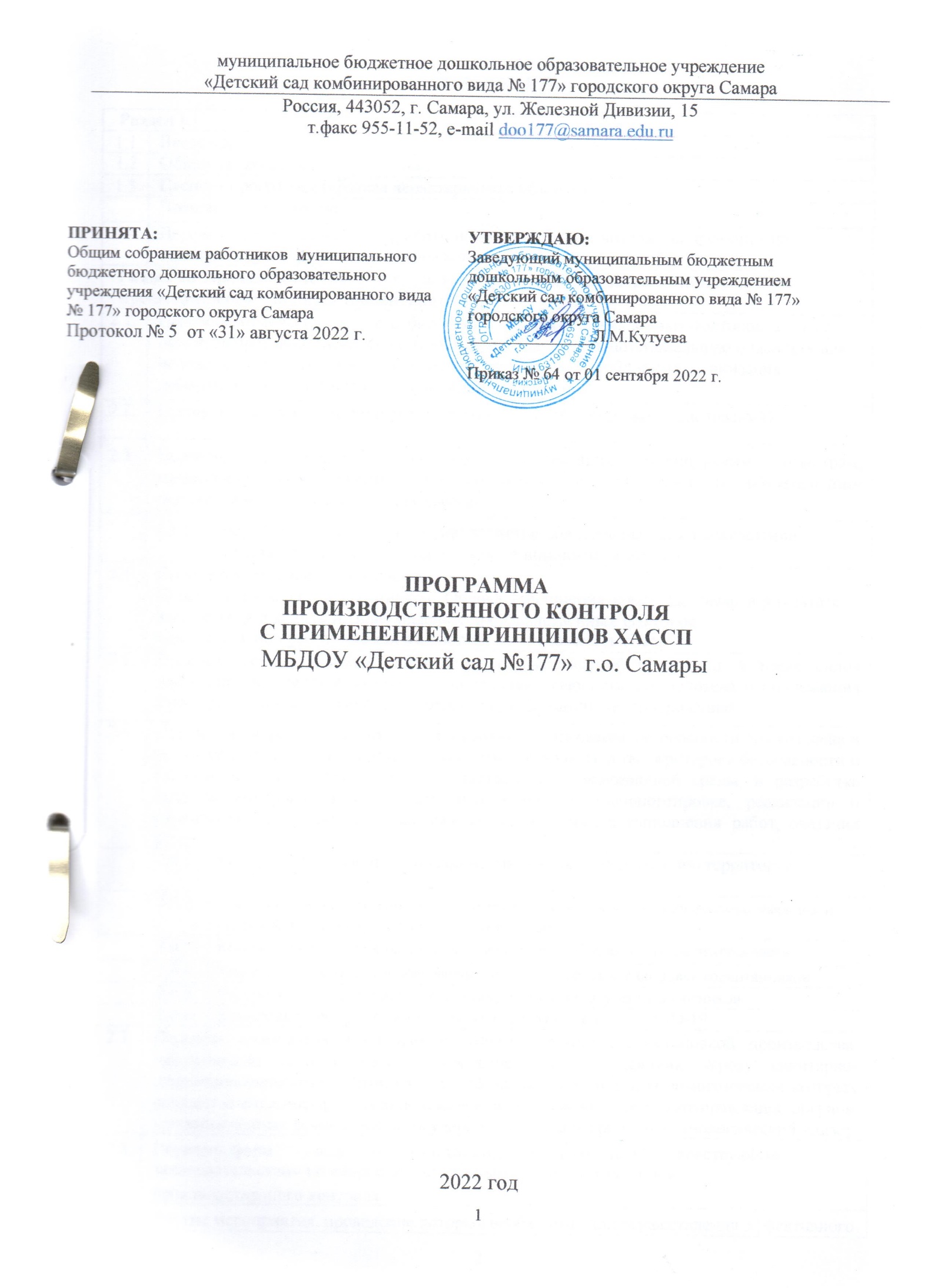 СОДЕРЖАНИЕРаздел I ВведениеПрограмма производственного контроля МБДОУ «Детский сад  № 177» г.о. Самара (далее-Программа) разработана с целью обеспечения безопасности и (или) безвредности для человека и среды обитания вредного влияния объектов производственного контроля путем должного выполнения санитарных правил, санитарно-противоэпидемиологических (профилактических) мероприятий, организации и осуществления контроля за их соблюдением.Программа предусматривает анализ имеющихся рисков и выявление контрольных критических точек.Программа включает производственный контроль за условиями труда работников и  пребывания обучающихся (воспитанников), безопасностью пищевой продукции с применением принципов ХАССП, объектами инфраструктуры.Объектами производственного контроля являются:общественные помещения, здания, сооружения;земельный участок;оборудование, в том числе технологическое;технологические процессы, рабочие места, используемые для выполнения работ,  оказания услуг;сырье, готовая продукция;отходы производства и потребления.Программа	разработана	в	соответствии	с	нормативно-правовыми актами Российской Федерации (Приложение № 1).1.2 Общие положенияПаспорт программы (краткая характеристика объекта)Пояснительная записка.Производственный контроль за соблюдением санитарных правил и выполнением санитарно-противоэпидемических (профилактических) мероприятий в муниципальном бюджетном дошкольном образовательном учреждении «Детский сад комбинированного вида № 177» городского округа Самара (далее - Производственный контроль) проводится в соответствии с деятельностью, предусмотренной Уставом муниципального бюджетного дошкольного образовательного учреждения «Детский сад комбинированного вида № 177» городского округа Самара (далее- Бюджетное учреждение) по обеспечению контроля за соблюдением санитарных правил и гигиенических нормативов, выполнением санитарно-противоэпидемических (профилактических) мероприятий.Целью производственного контроля в Бюджетном учреждении является обеспечение безопасности и (или) безвредности для человека среды обитания и вредного влияния  объектов производственного контроля путем должного выполнения санитарных правил, санитарно-противоэпидемических мероприятий, организации и осуществления контроля за их соблюдением.Объектами производственного контроля являются: пищеблок, прачечное и кухонное оборудование, готовая продукция, групповые ячейки, помещения и территория  Бюджетного учреждения.Перечень должностных лиц (работников), на которых возложены функции по осуществлению производственного контроляРаздел II. Производственный контрольза условиями труда работников и пребывания воспитанниковПеречень химических веществ, биологических, физических и иных факторов, а также объектов производственного контроля, представляющих потенциальную опасность для человека и среды его обитания, в отношении которых необходима организация лабораторных исследований и испытаний2.2. Организация производственного контроля (план лабораторных исследований)2.3 Перечень должностей работников, подлежащих медицинским осмотрам,                 профессиональной гигиенической подготовке и аттестации и обязательному психиатрическому освидетельствованиюПеречень обследований и специалистов, обязательных для прохождения предварительных и периодических медицинских осмотровОценка профессиональных рисков.Перечень должностей работников. Оценка причинения вреда здоровью в результате воздействия вредных и (или) опасных производственных факторов при исполнении работником обязанностей по трудовому договору*   перечень и количество работников в соответствии со штатным расписанием ДОУ** оценка профессиональных рисков проводится  работодателем однократноПеречень осуществляемых работ и услуг, выпускаемой продукции, а также видов деятельности, представляющих потенциальную опасность для человека и подлежащих санитарно-эпидемиологической оценке, сертификации, лицензированиюРабота:Деятельность:Перечень мероприятий, предусматривающих обоснование безопасности для человека и окружающей среды продукции и технологии ее производства, критериев безопасности и (или) безвредности факторов производственной и окружающей среды и разработка методов контроля, в том числе при хранении, транспортировке, реализации и утилизации продукции, а также безопасности процесса выполнения работ, оказания услуг2.7  Перечень возможных аварийных ситуаций, связанных с остановкой производства, нарушениями технологических процессов, иных создающих угрозу санитарно-эпидемиологическому благополучию населения ситуаций, при возникновении которых осуществляется информирование населения, органов местного самоуправления, органов, уполномоченных осуществлять государственный санитарно- эпидемиологический надзорПеречень форм учета и отчетности, установленной действующимзаконодательством по вопросам, связанным с осуществлением производственного контроляПеречень форм учета и отчетности, установленной действующим законодательством по вопросам, связанным с осуществлением производственного контроля (Приложение 6)2.9. Другие мероприятия, проведение которых необходимо для осуществления эффективного контроля за соблюдением санитарных правил и гигиенических нормативов, выполнением санитарно-противоэпидемических (профилактических) мероприятий.Раздел III. Производственный контроль  за безопасностью пищевой продукции с применением принципов ХАССП3.1 Общие положенияПроизводственный контроль за безопасностью пищевой продукции с применением принципов ХАССП  МБДОУ «Детский сад № 177»  г.о. Самара устанавливает требования к обеспечению безопасности пищевой продукции в процессе её производства (изготовления) с применением принципов ХАССП (Анализа опасностей и критических контрольных точек.Производственный контроль разработан в соответствии с нормативно-правовыми актами (Приложение № 1)Использование принципов ХАССП заключается в контроле конечного продукта и обеспечивает исполнение следующих главных принципов контроля анализа опасностей и критических контрольных точек:Принцип 1. Проведение анализа рисков.Принцип 2. Определение Критических Контрольных Точек (ККТ). Принцип 3. Определение критических пределов для каждой ККТ.Принцип 4. Установление системы мониторинга ККТ.Принцип 5. Установление корректирующих действий.Принцип 6. Установление процедур проверки системы ХАССП. Принцип 7. Документирование и записи ХАССП.Целью производственного контроля  за качеством пищевой продукции в учреждении является обеспечение обязательных требований к отдельным видам пищевой продукции и связанными с ними процессами производства (изготовления), хранения, перевозки (транспортирования), реализации и утилизации, отвечающие требованиям Технического регламента Таможенного союза.ОпределенияВ настоящем разделе использованы следующие термины с соответствующими определениями:ХАССП (анализ рисков и критические контрольные точки):Концепция,	предусматривающая	систематическую	идентификацию, оценку и управление опасными факторами, существенно влияющими на безопасность продукции.Система ХАССП:Совокупность организационной структуры, документов, производственных процессов и ресурсов, необходимых для реализации ХАССП.Группа ХАССП:Группа специалистов (с квалификацией в разных областях), которая разрабатывает, внедряет и поддерживает в рабочем состоянии систему ХАССП.Опасность:Потенциальный источник вреда здоровью человека.Опасный фактор:Вид опасности с конкретными признаками.Риск:Сочетание	вероятности	реализации	опасного	фактора	и	степени	тяжести его  последствий.Допустимый риск:Риск, приемлемый для потребителя.Недопустимый риск:Риск, превышающий уровень допустимого риска.Безопасность:Отсутствие недопустимого риска.Анализ риска:Процедура использования доступной информации для выявления опасных факторов и оценки риска.Предупреждающее действие:Действие, предпринятое для устранения причины потенциального несоответствия или другой потенциально нежелательной ситуации и направленное на устранение риска или снижение его до допустимого уровня.Корректирующее действие:Действие, предпринятое для устранения причины выявленного несоответствия или другой нежелательной ситуации и направленное на устранение риска или снижение его до допустимого уровня.Управление риском:Процедура выработки и реализации предупреждающих и корректирующих действий.Критическая контрольная точка:Место проведения контроля для идентификации опасного фактора и (или) управления риском.Применение по назначению:Использование продукции (изделия) в соответствии с требованиями технических условий, инструкцией и информацией поставщика.Применение не по назначению:Использование продукции (изделия) в условиях или для целей, не предусмотренных поставщиком, обусловленное привычным поведением пользователя.Предельное значение:Критерий, разделяющий допустимые и недопустимые значения контролируемой величины.Мониторинг:Проведение запланированных наблюдений или измерений параметров в критических контрольных точках с целью своевременного обнаружения их выхода за предельные значения и получения необходимой информации для выработки предупреждающих действий.Система мониторинга:Совокупность процедур, процессов и ресурсов, необходимых для проведения мониторинга.Проверка (аудит):Систематическая и объективная деятельность по оценке выполнения установленных требований, проводимая лицом (экспертом) или группой лиц (экспертов), независимых в принятии решений.Внутренняя проверка:Проверка, проводимая персоналом организации, в которой осуществляется проверка.3.2 Анализ рисковВиды опасных факторов при производстве пищевой продукцииБиологические опасности:Источниками биологических опасных факторов могут быть:-люди;-помещения;-оборудование;-вредители;-неправильное хранение и вследствие этого рост и размножение микроорганизмов;-воздух;-вода;-земля;-растения.Химические опасности:Источниками химических опасных факторов могут быть:-люди;-растения;-помещения;-оборудование;-упаковка;-вредители.Физические опасности:Физические опасности - наиболее общий тип опасности, который может проявляться в пищевой продукции, характеризующийся присутствием инородного материала.Зоны возникновения рисков, связанных спроизводством пищевой продукции:Пищевое сырье, поступающее в образовательное учреждение;-Хранения сырья;Производство пищевой продукции, в том числе:-помещение и оборудование пищеблока;-производственный процесс приготовления продукции;-Реализация готовой продукции;-Персонал учреждения, участвующий в процессе производства пищевой продукции.Анализ рисков в процессе производства (изготовления) пищевой продукцииАнализ рисков проводится, начиная с получения сырья, до конечного потребления, включая все стадии жизненного цикла продукции (обработку, переработку, хранение и реализацию) с целью выявления условий возникновения потенциального риска (рисков) и установления необходимых мер для их контроля, начиная с получения сырья, до конечного потребления, включая все стадии жизненного цикла продукции (обработку, переработку, хранение и реализацию) с целью выявления условий возникновения потенциального риска (рисков) и установления необходимых мер для их контроля.Метод оценки рисков в процессе производства (изготовления) пищевой продукцииС учетом всех доступных источников информации и практического опыта члены группы ХАССП оцениваютВероятность реализации опасного фактора, исходя из четырех возможных вариантов оценки:практически равна нулю,незначительная,значительная и высокая.Критерии тяжести последствий-легкое,-средней тяжести,-тяжелое,-критическоеТаблица анализа рисков3.3Определение (перечень) Контрольных Критических Точек (ККТ)Разработка системы мониторинга ККТДля каждой критической точки разработана система мониторинга для проведения в плановом порядке наблюдений и измерений, необходимых для своевременного обнаружения нарушений критических пределов и реализации соответствующих предупредительных или корректирующих воздействий (наладок процесса).Периодичность процедур мониторинга должна обеспечивать отсутствие недопустимого риска. Все регистрируемые данные и документы, связанные с мониторингом критических контрольных точек, должны быть подписаны исполнителями и занесены в рабочие листы ХАССП.3.5 Система мониторинга3.6 Разработка корректирующих действийДля каждой критической контрольной точки должны быть составлены и документированы корректирующие действия, предпринимаемые в случае нарушения критических пределов.К корректирующим действиям относят:проверку средств измерений;наладку оборудования;изоляцию несоответствующей продукции;переработку несоответствующей продукции;утилизацию несоответствующей продукции и т. п.Корректирующие действия составляются заранее, но в отдельных случаях могут быть разработаны оперативно после нарушения критического предела.Полномочия	лиц,	ответственных	за	корректирующие	действия,	должны быть  установлены заранее.Планируемые корректирующие действия заносятся в рабочие листы ХАССП3.7 Перечень возможных аварийных ситуаций, нарушений создающих угрозу санитарно-эпидемиологическому благополучию и меры по их устранению3.8 Разработка процедур проверки системы ХАССПВнутренние проверки ХАССП должны проводиться непосредственно после внедрения системы ХАССП и затем с установленной периодичностью не реже одного раза в год или во внеплановом порядке при выявлении новых неучтенных опасных факторов и рисков.Программа проверки должна включать в себя:анализ зарегистрированных претензий, жалоб и происшествий, связанных с нарушением безопасности продукцииоценку соответствия фактически выполняемых процедур документам системы ХАССП;проверку выполнения предупреждающих действий;анализ 	результатов	мониторинга	критических	контрольных точек и проведенных корректирующих действий;оценку эффективности системы ХАССП и составление рекомендаций по ее улучшению;актуализацию документов.Программу проверки разрабатывает группа ХАССП, а отчет о проверке утверждает  руководитель организации.3.9 Документация программы ХАССПОдним из принципов программы ХАССП является обеспечение документарного контроля на протяжении всего процесса изготовления пищевой продукции и контроля процесса в выделенных контрольных точках, а именно:Документация программы ХАССП должна включать:политику учреждения в области безопасности выпускаемой продукции;приказ о создании и составе рабочей группы ХАССП;- план внедрения принципов ХАССП (смотри приложение № 9)информацию о производстве (План-схемы пищеблока в Приложении № 7);-отчеты группы ХАССП с обоснованием выбора потенциально опасных факторов, результатами анализа рисков и выбору критических контрольных точек и определению критических пределов;рабочие листы ХАССПпроцедуры мониторинга;процедуры проведения корректирующих действий;программу внутренней проверки системы ХАССП;перечень регистрационно-учетной документации.3.10 Перечень форм учета и отчетностипо вопросам осуществления производственного контроляПеречень форм учета и отчетности по вопросам осуществления производственного контроля смотри Приложение № 8Раздел V. ЗаключениеНастоящая Программа   вступает в силу с даты ее утверждения руководителем ДОО и действует до принятия новой Программы, внесения изменений, дополнений в Программу.Все Приложения к настоящей Программе, а равно изменения и дополнения, являются ее неотъемлемой частью.Изменения и дополнения, внесенные в настоящую Программу, если иное не установлено, вступают в силу в порядке, предусмотренном для Программы.Изменения и дополнения, внесенные в настоящую Программу, доводятся до  сведения указанных в ней лиц не позднее двух недель с момента вступления ее в силу.ПриложенияПриложение № 1Перечень нормативно - правовых актов, регламентирующих общие вопросы организации производственного контроляПеречень нормативно - правовых актов, межгосударственных стандартов и технических условий, регламентирующих организацию питанияПеречень нормативно - правовых актов, регламентирующих доступность, создание безопасных условий труда, воспитания и обучения, охрану жизни и здоровья во время производственных процессов, в здании, помещениях и на территории ОУДанный перечень нормативно-правовых актов, санитарных правил, межгосударственных стандартов и технических условий/регламентов не является исчерпывающим и актуален на момент разработки документаПриложение №  2Журнал санитарного обхода территорииПриложение № 3 Журнал административно-общественного контроляПриложение № 4 Журнал санитарного состояния служебных помещенийПриложение № 5 Журнал санитарного состояния групповых помещенийПриложение № 6Перечень форм учета и отчетности, установленной действующим законодательством по вопросам, связанным с осуществлением производственного контроля.Приложение № 7План схема пищеблока 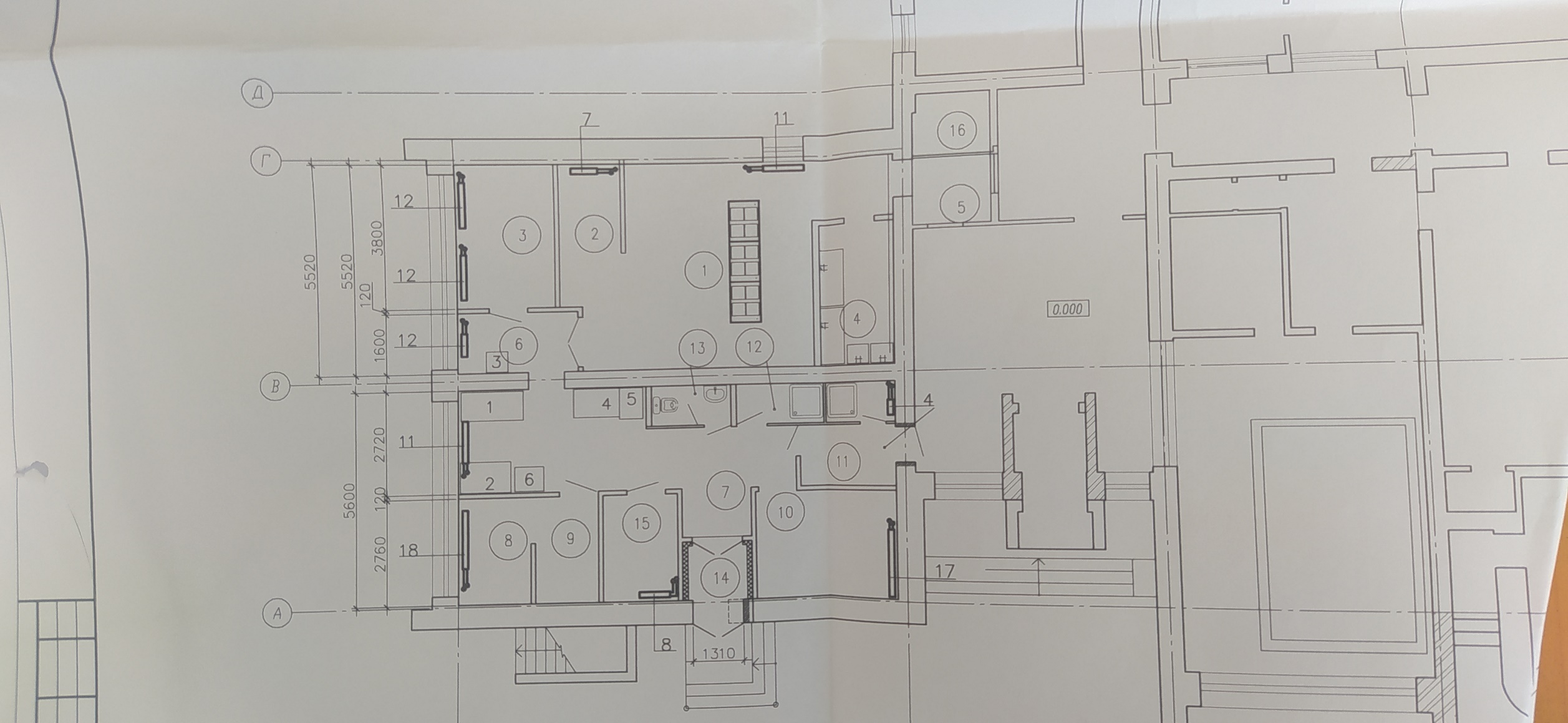 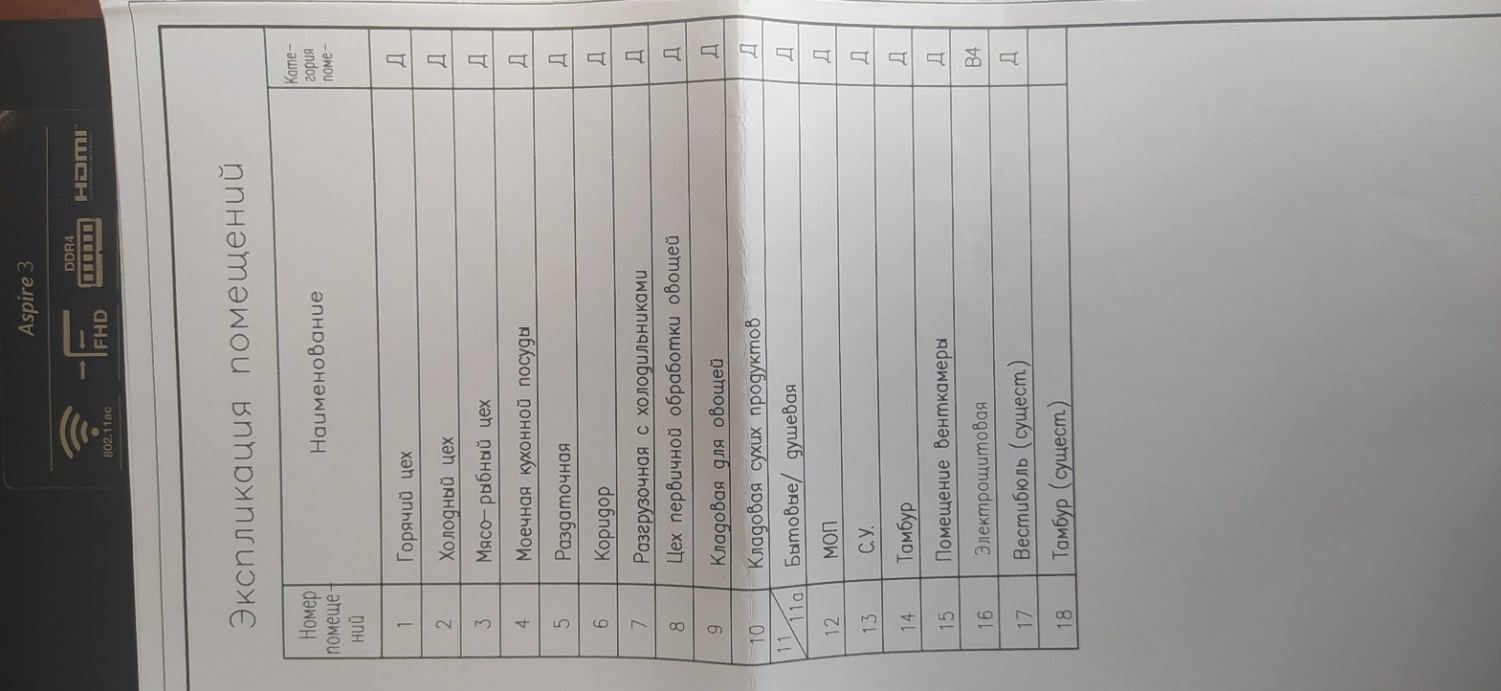 Приложение № 8Перечень форм учета и отчетности по вопросам осуществления производственного  контроляЖурнал бракеража сырых и скоропортящихся пищевых продуктов, поступающих на пищеблокЖурнал бракеража готовой пищевой (кулинарной) продукции (с отметкой качества органолептической оценки качества готовых блюд и кулинарных изделий)Журнал витаминизации блюдАкт результатов медицинских осмотров работниковЖурнал осмотра на гнойничковые заболевания работников пищеблока-Журнал здоровья персонала (журнал в той же форме используется отдельно для работников пищеблока)Личные медицинские книжки каждого работникаЖурнал учета включения бактерицидной лампы в холодном цехеАкты отбора проб и протоколы лабораторных исследованийДоговоры и акты приема выполненных работ по договорам (вывоз отходов, дератизация, дезинсекция, обслуживание торгово-технологического оборудования)Журнал учета температуры в холодильникахЖурнал учета температуры и влажности воздуха в складских помещениях.Журнал контроля санитарного состояния пищеблоки и кладовойЖурнал мониторинга по принципам ХАССПЖурнал регистрации претензий, жалоб и происшествий, связанные с безопасностью пищевой продукцииФорма перечня регистрационно-учетной документацииПриложение №9ПЛАН внедрения принципов ХАССПРаздел I.Раздел I.1.1ВведениеВведениеВведение1.2Общие положенияОбщие положенияОбщие положения1.3Паспорт программы (краткая характеристика объекта)Паспорт программы (краткая характеристика объекта)Паспорт программы (краткая характеристика объекта)Пояснительная запискаПояснительная запискаПояснительная записка1.4Перечень должностных лиц (работников), на которых возложены функции поосуществлению производственного контроляПеречень должностных лиц (работников), на которых возложены функции поосуществлению производственного контроляПеречень должностных лиц (работников), на которых возложены функции поосуществлению производственного контроляРаздел II. Производственный контроль за условиями труда работников и   пребывания обучающихся (воспитанников)Раздел II. Производственный контроль за условиями труда работников и   пребывания обучающихся (воспитанников)Раздел II. Производственный контроль за условиями труда работников и   пребывания обучающихся (воспитанников)Раздел II. Производственный контроль за условиями труда работников и   пребывания обучающихся (воспитанников)2.1.Перечень химических веществ, биологических, физических и иных факторов, а  также объектов производственного контроля, представляющих потенциальную  опасность для человека и среды его обитания, в отношении которых необходима организация лабораторных исследований и испытанийПеречень химических веществ, биологических, физических и иных факторов, а  также объектов производственного контроля, представляющих потенциальную  опасность для человека и среды его обитания, в отношении которых необходима организация лабораторных исследований и испытанийПеречень химических веществ, биологических, физических и иных факторов, а  также объектов производственного контроля, представляющих потенциальную  опасность для человека и среды его обитания, в отношении которых необходима организация лабораторных исследований и испытаний2.2.Организация производственного контроля (план лабораторных исследований)Организация производственного контроля (план лабораторных исследований)Организация производственного контроля (план лабораторных исследований)2.3.Перечень должностей работников, подлежащих медицинским осмотрам, профессиональной гигиенической подготовке и аттестации и обязательному психиатрическому освидетельствованиюПеречень должностей работников, подлежащих медицинским осмотрам, профессиональной гигиенической подготовке и аттестации и обязательному психиатрическому освидетельствованиюПеречень должностей работников, подлежащих медицинским осмотрам, профессиональной гигиенической подготовке и аттестации и обязательному психиатрическому освидетельствованию2.3.1.2.3.1.Перечень обследований и специалистов обязательных для прохождения предварительных и периодических медицинских осмотров2.4.Оценка профессиональных рисков.Перечень должностей работников. Оценка причинения вреда здоровью в    результате воздействия вредных и (или) опасных производственных факторовпри исполнении работником обязанностей по трудовому договоруОценка профессиональных рисков.Перечень должностей работников. Оценка причинения вреда здоровью в    результате воздействия вредных и (или) опасных производственных факторовпри исполнении работником обязанностей по трудовому договоруОценка профессиональных рисков.Перечень должностей работников. Оценка причинения вреда здоровью в    результате воздействия вредных и (или) опасных производственных факторовпри исполнении работником обязанностей по трудовому договору2.5.Перечень осуществляемых работ и услуг, выпускаемой продукции, а также видов деятельности, представляющих потенциальную опасность для человека и подлежащих санитарно-эпидемиологической оценке, сертификации, лицензированиюПеречень осуществляемых работ и услуг, выпускаемой продукции, а также видов деятельности, представляющих потенциальную опасность для человека и подлежащих санитарно-эпидемиологической оценке, сертификации, лицензированиюПеречень осуществляемых работ и услуг, выпускаемой продукции, а также видов деятельности, представляющих потенциальную опасность для человека и подлежащих санитарно-эпидемиологической оценке, сертификации, лицензированию2.6.Перечень мероприятий, предусматривающих обоснование безопасности для человека и окружающей среды продукции и технологии ее производства, критериев безопасности и (или) безвредности факторов производственной и окружающей среды, и разработка методов контроля, в том числе при хранении, транспортировке, реализации и утилизации продукции, а также безопасности процесса выполнения работ, оказания услугПеречень мероприятий, предусматривающих обоснование безопасности для человека и окружающей среды продукции и технологии ее производства, критериев безопасности и (или) безвредности факторов производственной и окружающей среды, и разработка методов контроля, в том числе при хранении, транспортировке, реализации и утилизации продукции, а также безопасности процесса выполнения работ, оказания услугПеречень мероприятий, предусматривающих обоснование безопасности для человека и окружающей среды продукции и технологии ее производства, критериев безопасности и (или) безвредности факторов производственной и окружающей среды, и разработка методов контроля, в том числе при хранении, транспортировке, реализации и утилизации продукции, а также безопасности процесса выполнения работ, оказания услуг2.6.1.2.6.1.Контроль соблюдения санитарных требований к содержанию территорииДОУ2.6.2.2.6.2.Контроль организации питания. Контролируемые этапы технологических операций и пищевой продукции на этапах ее изготовления2.6.3.2.6.3.Контроль обеспечения условий  воспитательно - образовательной деятельности.2.6.4.2.6.4.Контроль медицинского обеспечения и оценка состояния здоровья воспитанников2.6.5.2.6.5.Контроль соблюдения личной гигиены, здоровья и обучения работников2.6.6.2.6.6.Контроль мероприятий в условиях карантина, в т.ч. COVID-192.7.Перечень возможных аварийных ситуаций, связанных с остановкой производства, нарушениями технологических процессов, иных создающих угрозу санитарно-эпидемиологическому благополучию населения ситуаций, при возникновении которых осуществляется информирование населения, органов местного самоуправления, органов, уполномоченных осуществлять государственный санитарно-эпидемиологический надзорПеречень возможных аварийных ситуаций, связанных с остановкой производства, нарушениями технологических процессов, иных создающих угрозу санитарно-эпидемиологическому благополучию населения ситуаций, при возникновении которых осуществляется информирование населения, органов местного самоуправления, органов, уполномоченных осуществлять государственный санитарно-эпидемиологический надзорПеречень возможных аварийных ситуаций, связанных с остановкой производства, нарушениями технологических процессов, иных создающих угрозу санитарно-эпидемиологическому благополучию населения ситуаций, при возникновении которых осуществляется информирование населения, органов местного самоуправления, органов, уполномоченных осуществлять государственный санитарно-эпидемиологический надзор2.8.Перечень форм	учета	и	отчетности,	установленной	действующим законодательством	 по вопросам,	   связанным	с  осуществлением     производственного контроляПеречень форм	учета	и	отчетности,	установленной	действующим законодательством	 по вопросам,	   связанным	с  осуществлением     производственного контроляПеречень форм	учета	и	отчетности,	установленной	действующим законодательством	 по вопросам,	   связанным	с  осуществлением     производственного контроля2.9.Другие мероприятия, проведение которых необходимо для осуществления эффективного контроля за соблюдением санитарных правил и гигиенических нормативов, выполнением санитарно-противоэпидемических (профилактических) мероприятийДругие мероприятия, проведение которых необходимо для осуществления эффективного контроля за соблюдением санитарных правил и гигиенических нормативов, выполнением санитарно-противоэпидемических (профилактических) мероприятийДругие мероприятия, проведение которых необходимо для осуществления эффективного контроля за соблюдением санитарных правил и гигиенических нормативов, выполнением санитарно-противоэпидемических (профилактических) мероприятийРаздел III. Производственный контроль за безопасностью пищевой продукции с применением принципов ХАССПРаздел III. Производственный контроль за безопасностью пищевой продукции с применением принципов ХАССПРаздел III. Производственный контроль за безопасностью пищевой продукции с применением принципов ХАССПРаздел III. Производственный контроль за безопасностью пищевой продукции с применением принципов ХАССП3.1.Общие положенияОбщие положенияОбщие положения3.2.Анализ рисковАнализ рисковАнализ рисков3.3.Определение (перечень) Контрольных Критических Точек (ККТ)Определение (перечень) Контрольных Критических Точек (ККТ)Определение (перечень) Контрольных Критических Точек (ККТ)3.4.Разработка системы мониторинга ККТРазработка системы мониторинга ККТРазработка системы мониторинга ККТ3.5.Система мониторингаСистема мониторингаСистема мониторинга3.6.Разработка корректирующих действийРазработка корректирующих действийРазработка корректирующих действий3.7.Перечень возможных аварийных ситуацийПеречень возможных аварийных ситуацийПеречень возможных аварийных ситуаций3.8.Разработка процедур проверки системы ХАССПРазработка процедур проверки системы ХАССПРазработка процедур проверки системы ХАССП3.9.Документация программы ХАССПДокументация программы ХАССПДокументация программы ХАССП3.10.Перечень форм учета и отчетности  по вопросам осуществленияпроизводственного контроляПеречень форм учета и отчетности  по вопросам осуществленияпроизводственного контроляПеречень форм учета и отчетности  по вопросам осуществленияпроизводственного контроляРаздел IV. ЗаключениеРаздел IV. ЗаключениеРаздел IV. ЗаключениеРаздел IV. ЗаключениеПриложенияПриложенияПриложенияПриложенияПриложение № 1 Перечень нормативных и регламентирующих актовПриложение № 1 Перечень нормативных и регламентирующих актовПриложение № 1 Перечень нормативных и регламентирующих актовПриложение № 2 Журнал санитарного обхода территорииПриложение № 2 Журнал санитарного обхода территорииПриложение № 2 Журнал санитарного обхода территорииПриложение № 3 Журнал административно-общественного контроляПриложение № 3 Журнал административно-общественного контроляПриложение № 3 Журнал административно-общественного контроляПриложение № 4 Журнал санитарного состояния служебных помещенийПриложение № 4 Журнал санитарного состояния служебных помещенийПриложение № 4 Журнал санитарного состояния служебных помещенийПриложение № 5 Журнал санитарного состояния групповых помещенийПриложение № 5 Журнал санитарного состояния групповых помещенийПриложение № 5 Журнал санитарного состояния групповых помещенийПриложение № 6 Перечень форм учета и отчетности, установленнойдействующим законодательством по вопросам, связанным с осуществлением производственного контроляПриложение № 6 Перечень форм учета и отчетности, установленнойдействующим законодательством по вопросам, связанным с осуществлением производственного контроляПриложение № 6 Перечень форм учета и отчетности, установленнойдействующим законодательством по вопросам, связанным с осуществлением производственного контроляПриложение № 7 План схемы пищеблокаПриложение № 7 План схемы пищеблокаПриложение № 7 План схемы пищеблокаПриложение № 8 Перечень форм учета и отчетности по вопросамосуществления производственного контроляПриложение № 8 Перечень форм учета и отчетности по вопросамосуществления производственного контроляПриложение № 8 Перечень форм учета и отчетности по вопросамосуществления производственного контроляПриложение № 9 ПЛАН внедрения принципов ХАССППриложение № 9 ПЛАН внедрения принципов ХАССППриложение № 9 ПЛАН внедрения принципов ХАССПХарактеристика объектаХарактеристика объектаПолное и сокращённое наименование:муниципальное бюджетное дошкольное образовательное учреждение «Детский сад комбинированного вида № 177» городского округа Самара, МБДОУ «Детский сад № 177» г.о. СамараТип объекта:Образовательная организацияВиды деятельности, которые осуществляет образовательная организацияОбразовательная деятельность:-дошкольное образованиеЮридический адрес:443052, г. Самара, ул. Железной Дивизии , 15Фактический адрес:443052, г. Самара, ул. Железной Дивизии , 15Характеристика зданияХарактеристика зданияТип строения Двухэтажное отдельно стоящее здание с подвалом Площадь 6642,4 кв. м.Характеристика земельного участкаХарактеристика земельного участкаПлощадь 12304 кв.м.Ограждение По всему периметру территории, цельное.Характеристика инженерных системХарактеристика инженерных системОсвещениеЕстественное и искусственноеСистема вентиляцииЕстественная, приточно-вытяжнаяСистема отопленияЦентральное, подключено к городской сетиСистема водоснабженияГорячая и холодная вода, центральная Система канализацииПодключено к городской сети канализации№ п/пДолжностьРаздел работыпо осуществлению производственного контроляРаспоряди - те льный акт о  возложении функций1.Заведующий- общий контроль за соблюдением санитарных правил, методов и методик контроля факторов среды обитания в соответствии с осуществляемой деятельностью;организация профессиональной подготовки и аттестации работников;разработка мероприятий, направленных на устранение выявленных нарушений; контроль за соблюдением должностных инструкций;- контроль за соблюдением графиков работы сотрудников.контроль соблюдением охраны труда работников;- контроль выполнения инструкций по охране труда  работниками;Разработка, учреждения, актуализация Программы производственного контроля;-заключение договоров со сторонними организациями на проведение лабораторных исследований, дезинфекции, дератизации, дезинсекцию и вывоз ТБО; -Организация своевременного прохождения предварительных при поступлении  и периодических медицинских обследований всеми работниками;-организация профессиональной гигиенической подготовки и переподготовки персонала по программе гигиеническое обучение в установленном порядке;-организацию санитарно-просветительской работы с персоналом;-контроль соблюдения санитарных норм и правил.Нормативная документация Приказ от 01.09.2022 г № 622.Зав едующий хозяйством- проверка качества уборки участка;- проверка санитарного состояния теневых навесов;- проверка качества уборки участков;- контроль за санитарным состоянием помещений; -контроль за состоянием хозяйственного оборудования и инвентаря;- контроль за состоянием посуды на целостность и чистоту;- контроль за соблюдением температурного режима холодильников; - ведение учетной документации;-контроль санитарного состояния контейнеров для утилизации ТБО и пищевых отходов;-контроль за работоспособностью инженерных систем;-контроль за сохранностью имущества и его использованием по назначению;-контроль за выполнением сторонними организациями ремонтных работ холодильного оборудования.Протокол производственного контроля Журнал регистрации аварийных ситуаций.Приказ от 01.09.2022 г № 623.Воспитатель- контроль за соблюдением санитарныхтребований, предъявляемых к организации режима дня, учебных занятий и оборудованию в помещениях для работы с детьми;- контроль за состоянием маркировки шкафов, стульев, столов по возрастам; -контроль за мытьём игрушек;-контроль за режимом организации питания в группах;-контроль за качеством утреннего приема детей;-контроль за соблюдением максимально допустимого объема недельной нагрузки;- контроль за соблюдением режима дня в соответствии с возрастными особенностями детей;- контроль за состоянием оборудования и пособий для развития и игр детей.Протокол производственного контроляПриказ от 01.09.2022 г № 624.Медицинская медсестрамедицинское обеспечение и оценка состояния здоровья воспитанников;контроль соблюдения личной гигиены и обучения работников(гигиеническая подготовка) на текущий год; контроль за прохождением персоналом медицинских   осмотров и наличием у него личных медицинских книжек;контроль за состоянием медицинских аптечекконтроль  за организацией и  качеством приготовления пищи в пищеблоке в соответствии с технологическими и (или) техно-технологическими картами;отслеживание витаминизации блюд;ведение учетной документации;- проверка персонала пищеблока на кожные заболевания;- контроль за режимом организации питания в группах;-контроль за хранением и реализацией скоропортящихся продуктов.-планирование проведения лабораторных  исследований на период (квартал) - контроль за состоянием поступающих продуктов;-контроль за хранением и реализацией скоропортящихся продуктов- контроль за состоянием маркировки постельного белья-контроль за соблюдением соответствия планового и фактического меню;-контроль за соблюдением санитарно-эпидемиологических требований в помещениях Бюджетного учреждения всеми работниками;-исполнение мер по устранению выявленных нарушений;Журнал бракеража готовой продукции. Протокол производственного контроляПриказ от 01.09.2022 г № 625.Родительский комитет - общий контроль за соблюдением санитарных правил работников.Протокол производственного контроля№Объект контроляПоказател иКратност ьМесто контроля (количествозамеров)ОснованиеФорма  учета результатов1Микрокли- матТемператур а воздуха, кратность обмена воздуха, относительная влажность воздуха.2 раза в год:в теплый и холодныйпериодыПомещения для занятий, кабинеты, спортивный зал (не менее 10%помещений(по 1 точке).  Рабочие места , в том числе в производственных помещениях пищеблока (по 2 точки)СП 2.4.3648-20;СП 2.2.3670-20Сан Пин 1.2.3685-21;МР 2.3.6.0233-21МР 2.4.0242-21Протокол,Журнал инструментальных и лабораторных методов производственного контроля2Освещен -ност ьУровни света, коэффициен т пульсации1 раз в год и при наличии жалоб – в темное времясутокПомещения для занятий, кабинеты, оборудованные персональными электронными средствами обучения, спортивный и музыкальный залы (не менее 20% помещений-по 1точке).Рабочие места, в том числе в производственных помещениях(по 2точки).СанПин 1.2.3685-21;МР 2.3.6.0233-21МР 2.4.0242-21Протокол,Журнал инструментальных и лабораторных методов производственного контроля3Контроль санитарного   фонаМикробиоло -гические исследования смывов на наличие санитарно-показательной микрофлоры(БКГП, паразитологические исследования)1 раз в годИгровые уголки – 10 проб (с игрушек, мебели, ковров; в спальнях: с постельного белья, с пола, подоконников    в туалетных комнатах: с ручек дверей, кранов, наружных поверхностей горшков, стульчиков)СП 3.3686-21МР2.3.6.0233-21МР 2.4.0259-21Протокол,Журнал инструментальных и лабораторных методов производственного контроля4Смывы иерсиниозов1 раза в год – перед доставкой овощейОборудование, инвентарь в овощехранилищах и складах хранения овощей, цехе обработки овощей(5 - 10смывов)Протокол,Журнал инструментальных и лабораторных методов производственного контроля5Санитарно- бактериоло-гическое исследование  пищевой продукцииМикробиоло-гические исследован ия проб готовых блюд на соответствие требованиям санитарного законодательства1раз в кварталСалаты,вторые блюда, напитки, сладкие блюда, соусы, гарниры, творожные, яичные, овощные блюда (2 - 3 блюдаисследуемого приема пищи)СанПин 2.3/2.4.3590-20ТС ТР 021/2011,МР 2.3.6.0233-21,МР 2.4.0259-21Протокол,Журнал инструментальных и лабораторных методов производственного контроля5Санитарно- бактериоло-гическое исследование  пищевой продукцииКалорийнос ть, выход блюд и соответстви е химическог о состава блюдрецептуре1 раз в годРацион питания (2 пробы)СанПин 2.3/2.4.3590-20ТС ТР 021/2011,МР 2.3.6.0233-21,МР 2.4.0259-21Протокол,Журнал инструментальных и лабораторных методов производственного контроля5Санитарно- бактериоло-гическое исследование  пищевой продукцииКонтрольпроводимой витаминизации блюд2 раз в годТретьи блюда (1 проба)СанПин 2.3/2.4.3590-20ТС ТР 021/2011,МР 2.3.6.0233-21,МР 2.4.0259-21Протокол,Журнал инструментальных и лабораторных методов производственного контроля6Качество питьевой водыМикробиологические и химические исследованияПо химическим показателем-1раз в год, микробиологическим показателям-2раза в годПитьевая вода из разводящей сети помещений: моечных столовой и кухонной посуды; цехах: овощном, холодном, горячем, доготовочном (2 пробы)СанПин 2.1.3684-21,СанПин 1.2.3685-21,МР 2.3.6.0233-21, МР2.4.0259-21Протокол,Журнал инструментальных и лабораторных методов производственного контроля7Контроль за содержанием действующих веществ дезинфицирующих средствОпределение хлорактивного соединения, в соответствие заявленному процентному отношению действующего вещества.2раза в годОт 2-4 пробСанПиН 2.3./2.4.3590-20Протокол,Журнал инструментальных и лабораторных методов производственного контроля8Песок в детских песочницахПаразитологи-ческое исследования, микробиологический и санитарно-химический контроль1 раз в квартал2-4 пробы из песочницыСанПиН 1.2.3685-21, СанПиН 3.2.3215-14Протокол,Журнал инструментальных и лабораторных методов производственного контроля9Электричес-кие, магнитные, электромаг-нитные поляНапряженность, электрического поля, плотность магнитного потока1раз в годПомещения для занятий и кабинеты с электронными средствами обучения(не менее 20% помещений)СанПиН 1.2.3.3685-21, МР2.4.0242-21Протокол,Журнал инструментальных и лабораторных методов производственного контроля10ШумУровни звука, звуковое давление1раз в два годаПомещения для занятий и кабинеты с электронными средствами обучения(не менее 10% помещений-по 1точке)СанПиН 1.2.3685-21;МР 2.4.0242-21Протокол,Журнал инструментальных и лабораторных методов производственного контроля10ШумУровни звука, звуковое давление1 раз в год и внезапно-после реконструируируемых систем вентиляции, ремонтаПомещения, где есть технологическое оборудование, системы вентиляции(по 1точке)СанПиН 1.2.3685-21;МР 2.3.6.0233-21Протокол,Журнал инструментальных и лабораторных методов производственного контроляНаименование объекта производственного контроляОбъект исследования и (или) исследуемый материалОпределяемые показателиПериодичность производственного контроляНормативная, нормативно-техническая документация, регламентирующая проведение исследований, испытанийНаименование объекта производственного контроляОпределяемые показателиПериодичность производственного контроляКухонное и прачечное оборудованиеКонтроль за санитарно-техническим состоянием и технической исправности оборудованияОценка технической исправности оборудования1 раз в месяцГрупповые ячейки Лабораторный контроль эффективности текущей уборки и дезинфекции помещенийСмывы с любых поверхностей в групповых, спальнях, туалетных комнатах и т.д.бактериологический анализ (общие колиформные бактерии, обсеменность яйцами гельминтов)1 раз в годСП 2.4.3648 – 20Групповые ячейки Дезинсекционные и дератизационные мероприятияпо мере необходимости, но не реже 1 раза в кварталСП 2.4.3648 – 20Групповые ячейкиГрупповая, спальня, раздевалка, раздаточная, туалетУборка помещений с применением дезинфицирующих средств (раствор Жавель Син 0,015%)2 раза в день согласно графикаСП3.1/2.4. 3598 – 20Групповые ячейкиВсе помещенияГенеральная уборка с последующей дезинфекцией раствором Жавель Син  0,015%не реже 1 раза в неделю(по графику)СП3.1/2.4. 3598 – 20Групповые ячейкиВсе помещенияДезинсекционные и дератизационные мероприятияпо мере необходимости, но не реже 1 раза в кварталСанПиН2.3/2.4.3590 – 20ТерриторияЛабораторный контроль за качеством песка и почвыИсследование: - оценка общей бактериальной обсемененности ( ОМЧ); - микробиологический анализ почвы на наличие, разновидность и численность микрофлоры; - микробиологический анализ на патогенные микроорганизмы; - исследование на цисты патогенных кишечных простейших; - исследования на жизнеспособные яйца и личинки гельминтов1 раз в годСанПиН 1.2.3685-21 СП2.4.3648 – 20Дезинфицирующие средстваЛабораторный контроль за содержанием действующих веществИсследование:- массовая доля активного хлора1 раз в годСанПиН2.3/2.4.3590 – 20№ п/ пДолжностьКол-во чело векПериодичностьПериодичностьПериодичность№ п/ пДолжностьКол-во чело векПериодический и внеочередной медицинскийосмотрГигиеническая подготовка и аттестацияПсихиатрическое освидетельствовани еЗаведующий11 раз в год1 раз в 2 года1 раз в 5 летЗаведующий хозяйством11 раз в год1 раз в 2 года1 раз в 5 летГлавный бухгалтер11 раз в год1 раз в 2 года1 раз в 5 летБухгалтер11 раз в год1 раз в 2 года1 раз в 5 летКонтрактный управляющий11 раз в год1 раз в 2 года1 раз в 5 летВрач офтальмолог11 раз в год1 раз в 2 года1 раз в 5 летМедицинская сестра31 раз в год1 раз в 2 года1 раз в 5 летВоспитатель391 раз в год1 раз в 2 года1 раз в 5 летМузыкальный руководитель31 раз в год1 раз в 2 года1 раз в 5 летПомощник (младший) воспитателя201 раз в годежегодно1 раз в 5 летКастелянша11 раз в год1 раз в 2 года1 раз в 5 летМашинист по стирке и ремонту спецодежды11 раз в год1 раз в 2 года1 раз в 5 летСтарший воспитатель21 раз в год1 раз в 2года1 раз в 5 летИнструктор по физической культуре21 раз в год1 раз в 2года1 раз в 5 летУчитель-дефектолог21 раз в год1 раз в 2года1 раз в 5 летУчитель-логопед21 раз в год1 раз в 2года1 раз в 5 летРабочий по комплексному обслуживанию здания21 раз в год1 раз в 2года1 раз в 5 летУборщик служебных помещений11 раз в год1 раз в 2года1 раз в 5 летДворник21 раз в год1 раз в 2года1 раз в 5 лет*перечень должностей в соответствии со штатным расписанием ДОО*перечень должностей в соответствии со штатным расписанием ДОО*перечень должностей в соответствии со штатным расписанием ДОО*перечень должностей в соответствии со штатным расписанием ДОО*перечень должностей в соответствии со штатным расписанием ДОО** внеочередной медицинский осмотр проводится в соответствии с эпидемиологическими показаниями***вакцинация работников в соответствии с прививочным      календарем и по эпидемиологическим показаниям** внеочередной медицинский осмотр проводится в соответствии с эпидемиологическими показаниями***вакцинация работников в соответствии с прививочным      календарем и по эпидемиологическим показаниям** внеочередной медицинский осмотр проводится в соответствии с эпидемиологическими показаниями***вакцинация работников в соответствии с прививочным      календарем и по эпидемиологическим показаниям** внеочередной медицинский осмотр проводится в соответствии с эпидемиологическими показаниями***вакцинация работников в соответствии с прививочным      календарем и по эпидемиологическим показаниям** внеочередной медицинский осмотр проводится в соответствии с эпидемиологическими показаниями***вакцинация работников в соответствии с прививочным      календарем и по эпидемиологическим показаниямПриказ Минздрава России от 28.01.2021 № 29Н «Об утверждении Порядка проведения обязательных предварительных и периодических медицинских осмотров работников, предусмотренных частью четвертой статьи 213 Трудового кодекса Российской Федерации, перечня медицинских противопоказаний к осуществлению работ с вредными и (или) опасными производственными факторами, а также работам, при выполнении которых проводятся обязательные предварительные и периодические медицинские осмотры» (Зарегистрировано в Минюсте России 29.01.2021 № 62277)Приказ Минздрава России от 28.01.2021 № 29Н «Об утверждении Порядка проведения обязательных предварительных и периодических медицинских осмотров работников, предусмотренных частью четвертой статьи 213 Трудового кодекса Российской Федерации, перечня медицинских противопоказаний к осуществлению работ с вредными и (или) опасными производственными факторами, а также работам, при выполнении которых проводятся обязательные предварительные и периодические медицинские осмотры» (Зарегистрировано в Минюсте России 29.01.2021 № 62277)Приказ Минздрава России от 28.01.2021 № 29Н «Об утверждении Порядка проведения обязательных предварительных и периодических медицинских осмотров работников, предусмотренных частью четвертой статьи 213 Трудового кодекса Российской Федерации, перечня медицинских противопоказаний к осуществлению работ с вредными и (или) опасными производственными факторами, а также работам, при выполнении которых проводятся обязательные предварительные и периодические медицинские осмотры» (Зарегистрировано в Минюсте России 29.01.2021 № 62277)Приказ Минздрава России от 28.01.2021 № 29Н «Об утверждении Порядка проведения обязательных предварительных и периодических медицинских осмотров работников, предусмотренных частью четвертой статьи 213 Трудового кодекса Российской Федерации, перечня медицинских противопоказаний к осуществлению работ с вредными и (или) опасными производственными факторами, а также работам, при выполнении которых проводятся обязательные предварительные и периодические медицинские осмотры» (Зарегистрировано в Минюсте России 29.01.2021 № 62277)Приказ Минздрава России от 28.01.2021 № 29Н «Об утверждении Порядка проведения обязательных предварительных и периодических медицинских осмотров работников, предусмотренных частью четвертой статьи 213 Трудового кодекса Российской Федерации, перечня медицинских противопоказаний к осуществлению работ с вредными и (или) опасными производственными факторами, а также работам, при выполнении которых проводятся обязательные предварительные и периодические медицинские осмотры» (Зарегистрировано в Минюсте России 29.01.2021 № 62277)Приказ Минздрава России от 28.01.2021 № 29Н «Об утверждении Порядка проведения обязательных предварительных и периодических медицинских осмотров работников, предусмотренных частью четвертой статьи 213 Трудового кодекса Российской Федерации, перечня медицинских противопоказаний к осуществлению работ с вредными и (или) опасными производственными факторами, а также работам, при выполнении которых проводятся обязательные предварительные и периодические медицинские осмотры» (Зарегистрировано в Минюсте России 29.01.2021 № 62277)Наименование осмотров, обследованийКратность обследованийДолжностиподлежащие обследованиюОсмотр врача-терапевта.При поступлении на работу, в дальнейшем – 1 раз в годВсе сотрудники в возрасте 18 лет и старшеОсмотр врача-невролога.При поступлении на работу, в дальнейшем – 1 раз в годВсе сотрудники ввозрасте 18 лет и старшеОсмотр врача-психиатра.При поступлении на работу, в дальнейшем – 1 раз в годВсе сотрудники ввозрасте 18 лет и старшеОсмотр врача-нарколога.При поступлении на работу, в дальнейшем – 1 раз в годВсе сотрудники ввозрасте 18 лет и старшеОсмотр врача-дерматовенеролога.При поступлении на работу, в дальнейшем – 1 раз в годВсе сотрудники ввозрасте 18 лет и старшеОсмотр врача-оториноларинголога.При поступлении на работу, в дальнейшем – 1 раз в годВсе сотрудники ввозрасте 18 лет и старшеОсмотр врача-хирурга.При поступлении на работу, в дальнейшем – 1 раз в годРаботники со знаком«Р»Осмотр врача-стомотолога.При поступлении на работу, в дальнейшем – 1 раз в годВсе сотрудники ввозрасте 18 лет и старшеРасчет на основании антропометрии (измерение роста, массы тела, окружности талии) индекса массы телаПри поступлении на работу, в дальнейшем – 1 раз в годВсе сотрудники в возрасте 18 лет и старшеОбщий анализ крови (гемоглобин, цветной показатель, эритроциты, тромбоциты, лейкоциты, лейкоцитарная формула, скорость оседания эритроцитов).При поступлении на работу, в дальнейшем – 1 раз в годВсе сотрудники в возрасте 18 лет и старшеКлинический анализ мочи (удельный вес, белок, сахар, микроскопия осадка).При поступлении на работу, в дальнейшем – 1 раз в годВсе сотрудники в возрасте 18 лет и старшеЭлектрокардиография в покое.При поступлении на работу, вдальнейшем – 1 раз в годВсе сотрудники ввозрасте 18 лет и старшеИзмерение артериального давления на периферических артериях.При поступлении на работу, в дальнейшем – 1 раз в годВсе сотрудники в возрасте 18 лет и старшеОпределение уровня общего холестерина в крови (допускается использование экспресс-метода)При поступлении на работу, в дальнейшем – 1 раз в годВсе сотрудники в возрасте 18 лет и старшеИсследование уровня глюкозы в крови натощак (допускается использование экспресс- метода).При поступлении на работу, в дальнейшем – 1 раз в годВсе сотрудники в возрасте 18 лет и старшеОпределение относительного сердечно-сосудистого рискапо шкале SCOREПри поступлении на работу, в дальнейшем – 1 раз в годСотрудники в возрасте от 18 до 40 летвключительноОпределение абсолютногосердечно-сосудистого рискаПри поступлении на работу, вдальнейшем – 1 раз в годСотрудники в возрастестарше 40 летФлюорография илирентгенография легких в двух проекциях (прямая и праваябоковая).При поступлении на работу, вдальнейшем – 1 раз в годВсе сотрудники ввозрасте 18 лет и старшеИзмерение внутриглазногодавленияПри поступлении на работу, вдальнейшем – 1 раз в годСотрудники, начиная с40 летОсмотр врачом - акушером-гинекологом с проведением бактериологического (на флору) и цитологического (на атипичные клетки) исследования, ультразвуковое исследование органов малоготазаПри поступлении на работу, вдальнейшем – 1 раз в годСотрудники женщиныМаммографию обеихмолочных желез в двух проекциях.1 раз в годЖенщины в возрастестарше 40 летИсследование крови насифилисМазки на гонореюпри поступлении на работуВсе сотрудникиИсследования на носительство возбудителей кишечныхинфекций и серологическое обследование на брюшной тифпри поступлении на работу и в дальнейшем - поэпидпоказаниямВсе сотрудникиИсследования на гельминтозыпри поступлении на работу и в дальнейшем - не реже 1 раза в год либо по эпидпоказаниямВсе сотрудникиМазок из зева и носа наналичие патогенного стафилококкапри поступлении на работу, в дальнейшем - по медицинским и эпидпоказаниямСотрудники пищеблокаФакторы трудового процессаФакторы трудового процессаФакторы трудового процессаФакторы трудового процессаТяжесть трудового  процесса. Подъем, перемещение, удержание   груза вручную.Стереотипные рабочие   движения.Рабочее положение тела работника (длительное нахождение работника в положении "стоя", "сидя" без перерывов, "лежа", "на коленях", "на корточках", с наклоном или поворотом туловища, с поднятыми выше уровня плеч руками, с неудобным размещением ног, с невозможностью изменения взаимного положения различных частей тела относительно друг друга, длительное перемещение работника в пространстве). Работы,связанные с постоянной ходьбой и работой стоя в течение всего рабочего дня1 раз в годВрач-офтальмологРефрактометрия (или скиаскопия) Биомикроскопия глаза Визометрия"Р" - вещества, опасные для репродуктивного здоровья человека."Р" - вещества, опасные для репродуктивного здоровья человека."Р" - вещества, опасные для репродуктивного здоровья человека."Р" - вещества, опасные для репродуктивного здоровья человека.№п/пДолжностьКол- вочеловекОснование /периодичностьОснование /периодичность№п/пДолжностьКол- вочеловекОснованиеПериодичность1Заведующий1Ст.209, 212 ТК РФп.33 Типового положения о системе управления охраной труда (приказ Минтруда от 19.08.2016 №438-н)1 раз в 5 лет2Бухгалтер1Ст.209, 212 ТК РФп.33 Типового положения о системе управления охраной труда (приказ Минтруда от 19.08.2016 №438-н)1 раз в 5 лет3Главный бухгалтер1Ст.209, 212 ТК РФп.33 Типового положения о системе управления охраной труда (приказ Минтруда от 19.08.2016 №438-н)1 раз в 5 лет4Контрактный управляющий1Ст.209, 212 ТК РФп.33 Типового положения о системе управления охраной труда (приказ Минтруда от 19.08.2016 №438-н)1 раз в 5 лет5Заведующий хозяйством1Ст.209, 212 ТК РФп.33 Типового положения о системе управления охраной труда (приказ Минтруда от 19.08.2016 №438-н)1 раз в 5 лет6Воспитатель39Ст.209, 212 ТК РФп.33 Типового положения о системе управления охраной труда (приказ Минтруда от 19.08.2016 №438-н)1 раз в 5 лет7Музыкальный руководитель3Ст.209, 212 ТК РФп.33 Типового положения о системе управления охраной труда (приказ Минтруда от 19.08.2016 №438-н)1 раз в 5 лет8Помощник (младший) воспитателя20Ст.209, 212 ТК РФп.33 Типового положения о системе управления охраной труда (приказ Минтруда от 19.08.2016 №438-н)1 раз в 5 лет9Кастелянша1Ст.209, 212 ТК РФп.33 Типового положения о системе управления охраной труда (приказ Минтруда от 19.08.2016 №438-н)1 раз в 5 лет10Машинист по стирке бельяи ремонту спецодежды1Ст.209, 212 ТК РФп.33 Типового положения о системе управления охраной труда (приказ Минтруда от 19.08.2016 №438-н)1 раз в 5 лет11Врач офтальмолог1Ст.209, 212 ТК РФп.33 Типового положения о системе управления охраной труда (приказ Минтруда от 19.08.2016 №438-н)1 раз в 5 лет12Медицинская сестра3Ст.209, 212 ТК РФп.33 Типового положения о системе управления охраной труда (приказ Минтруда от 19.08.2016 №438-н)1 раз в 5 лет13Старший воспитатель2Ст.209, 212 ТК РФп.33 Типового положения о системе управления охраной труда (приказ Минтруда от 19.08.2016 №438-н)1 раз в 5 лет14Инструктор по физической культуре2Ст.209, 212 ТК РФп.33 Типового положения о системе управления охраной труда (приказ Минтруда от 19.08.2016 №438-н)1 раз в 5 лет15Учитель-логопед2Ст.209, 212 ТК РФп.33 Типового положения о системе управления охраной труда (приказ Минтруда от 19.08.2016 №438-н)1 раз в 5 лет16Учитель-дефектолог2Ст.209, 212 ТК РФп.33 Типового положения о системе управления охраной труда (приказ Минтруда от 19.08.2016 №438-н)1 раз в 5 лет17Рабочий по комплексному обслуживанию здания2Ст.209, 212 ТК РФп.33 Типового положения о системе управления охраной труда (приказ Минтруда от 19.08.2016 №438-н)1 раз в 5 лет18Уборщик служебных помещений1Ст.209, 212 ТК РФп.33 Типового положения о системе управления охраной труда (приказ Минтруда от 19.08.2016 №438-н)1 раз в 5 лет19Дворник2Ст.209, 212 ТК РФп.33 Типового положения о системе управления охраной труда (приказ Минтруда от 19.08.2016 №438-н)1 раз в 5 лет№ п/пПоказательДолжностьДокумент*иные должности по результатам специальной оценки условий труда№ п/пДеятельностьДокумент1ОбразовательнаяОт 12.08.2016г №68842МедицинскаяОт 27.06.2018г ЛО-63-01-004687Объект контроляПоказателиОснованиеСрокОтветственный2.6.1 Контроль содержания помещений, оборудования и территории ДОУ2.6.1 Контроль содержания помещений, оборудования и территории ДОУ2.6.1 Контроль содержания помещений, оборудования и территории ДОУ2.6.1 Контроль содержания помещений, оборудования и территории ДОУ2.6.1 Контроль содержания помещений, оборудования и территории ДОУСанитарное состояние территорииКратность и качество уборкиСП 2.4.3648-20Ежедневно (утром и вечером)Заведующий хозяйствомСанитарное состояние помещений и оборудованияКратность и качество:– текущей уборки;СП 2.4.3648-20, СанПиН 2.3/2.4.3590-20, СП 3.1/2.4.3598-20Ежедневно (в течение дня)Заведующий хозяйством, медицинская сестраСанитарное состояние помещений и оборудования– генеральной уборкиСП 2.4.3648-20, СанПиН 2.3/2.4.3590-20, СП 3.1/2.4.3598-20Ежемесячно, до конца 2021 года – еженедельноЗаведующий хозяйством, медицинская сестраОбращение с ртутьсодержащими лампами Вывоз ртутьсодержащих ламп СанПиН 2.1.3684-211 раз в годСпецорганизация, у которой есть лицензия на вывоз отходов 1-го класса опасностиСанитарное состояние хозяйственной площадкиВывоз ТКО и пищевых отходовФедеральный закон от 24.06.1998 № 89-ФЗ, СанПиН 2.1.3684-21 СанПиН 3.5.2.3472-172 раза в неделюРегиональный оператор по обращению с ТКО, заведующий хозяйствомСанитарное состояние хозяйственной площадкиОчистка хозяйственной площадкиФедеральный закон от 24.06.1998 № 89-ФЗ, СанПиН 2.1.3684-21 СанПиН 3.5.2.3472-172 раза в неделюДворникРабочие растворы дезсредствСодержание действующих веществ дезинфицирующих средствСанПиН 2.3/2.4.3590-20, СП 2.4.3648-20Ежедневно (непосредственно перед применением)Медицинская сестраДезинсекция– профилактикаСанПиН 3.5.2.3472-17ЕжедневноЗаведующий хозяйствомДезинсекция– обследованиеСанПиН 3.5.2.3472-172 раза в месяцСпециализированная организацияДезинсекция– уничтожениеСанПиН 3.5.2.3472-171 раз в кварталСпециализированная организацияДератизация– профилактикаСП 3.5.3.3223-14ЕжедневноЗаведующий хозяйствомДератизация– обследованиеСП 3.5.3.3223-14ЕжемесячноСпециализированная организацияДератизация– уничтожениеСП 3.5.3.3223-14Весной и осенью, по необходимостиСпециализированная организацияОсвещенность территории и помещений– наличие и состояние осветительных приборов;СП 2.4.3648-201 раз в 3 дняЗаведующий хозяйствомОсвещенность территории и помещений– наличие, целостность и тип лампСП 2.4.3648-201 раз в 3 дняЗаведующий хозяйствомМикроклимат помещений– температура воздуха;СП 2.4.3648-20Ежедневно (в течение дня)Медицинская сестраМикроклимат помещений– кратность проветривания;СП 2.4.3648-20Ежедневно (в течение дня)Медицинская сестраМикроклимат помещений– влажность воздуха (склад пищеблока)СП 2.4.3648-20Ежедневно Работники пищеблокаШум– наличие источников шума на территории и в помещенияхСП 2.4.3648-20ЕжемесячноЗаведующий хозяйствомШум– условия работы оборудованияПлан технического обслуживанияПо плану техобслуживанияЗаведующий хозяйствомПесок в песочницах– состояние пескаСП 2.4.3648-20После каждой прогулкиЗаведующий хозяйствомПесок в песочницах– наличие крышки на песочницеСП 2.4.3648-20После каждой прогулкиЗаведующий хозяйствомВходной контроль поступающей продукции и товаров– наличие документов об оценке соответствия (декларация или сертификат)СП 2.4.3648-20, ТР ТС 007/201Каждая партияЗаведующий хозяйствомВходной контроль поступающей продукции и товаров– соответствие упаковки и маркировки товара требованиям действующего законодательства и нормативов (объем информации, наличие текста на русском языке и т. д.)СП 2.4.3648-20, ТР ТС 007/201Каждая партияЗаведующий хозяйствомВходной контроль поступающей продукции и товаров– соответствие товара гигиеническим нормативам и санитарным требованиям (наличие загрязняющих воздух веществ, возможность контакта с дезсредствами и т. д.)СП 2.4.3648-20, ТР ТС 007/201Каждая партияЗаведующий хозяйствомВнутренняя отделка помещенийСостояние отделкиПлан-график технического обслуживанияОдин раз в полугодиеЗаведующий хозяйством2.6.2 Контроль организации питания. Контролируемые этапы технологических операций и пищевой продукции на этапах ее изготовления2.6.2 Контроль организации питания. Контролируемые этапы технологических операций и пищевой продукции на этапах ее изготовления2.6.2 Контроль организации питания. Контролируемые этапы технологических операций и пищевой продукции на этапах ее изготовления2.6.2 Контроль организации питания. Контролируемые этапы технологических операций и пищевой продукции на этапах ее изготовления2.6.2 Контроль организации питания. Контролируемые этапы технологических операций и пищевой продукции на этапах ее изготовленияПриемка пищевой продукции и сырья– качество и безопасность поступивших продуктов и продовольственного сырья;– условия доставки продукции транспортом;– наличие документов об оценке соответствия (декларация или сертификат)- соответствие упаковки и маркировки товара требованиям действующего законодательства и нормативов (объем информации, наличие текста на русском языке и т. д.)СанПиН 2.3/2.4.3590-20Каждая партияРаботники пищеблока от КШП, медицинская сестраХранение пищевой продукции и продовольственного сырья– сроки и условия хранения пищевой продукцииСанПиН 2.3/2.4.3590-20ЕжедневноРаботники пищеблока от КШП ответственный за организацию питанияХранение пищевой продукции и продовольственного сырья– время смены кипяченой водыСанПиН 2.3/2.4.3590-20Каждые 3 часаОтветственный за организацию питанияХранение пищевой продукции и продовольственного сырья– температура и влажность на складеСанПиН 2.3/2.4.3590-20ЕжедневноРаботники пищеблока от КШПХранение пищевой продукции и продовольственного сырья– температура холодильного оборудования;– соблюдение товарного соседстваСанПиН 2.3/2.4.3590-20ЕжедневноРаботники пищеблока от КШППриготовление пищевой продукции– соблюдение технологии приготовления блюд по технологическим документамСанПиН 2.3/2.4.3590-20Каждый технологический циклОтветственный за организацию питанияПриготовление пищевой продукции– поточность технологических процессовСанПиН 2.3/2.4.3590-20Каждый технологический циклРаботники пищеблока от КШППриготовление пищевой продукции– температура готовности блюд;СанПиН 2.3/2.4.3590-20Работники пищеблока от КШПГотовые блюда– суточная пробаСанПиН 2.3/2.4.3590-20Ежедневно от каждой партииРаботники пищеблока от КШПГотовые блюда– дата и время реализации готовых блюд;– температура готовых блюд при раздачеСанПиН 2.3/2.4.3590-20Каждая партияОтветственный за организацию питанияработники пищеблока от КШПОбработка посуды и инвентаря– содержание действующих веществ дезинфицирующих средств в рабочих растворахСанПиН 2.3/2.4.3590-20ЕжедневноМедицинская сестраОбработка посуды и инвентаря– состояние оборудования, инвентаря и посудыСанПиН 2.3/2.4.3590-20ЕжедневноМедицинская сестра, заведующий хозяйством Обработка посуды и инвентаря– обработка инвентаря для сырой готовой продукции;СанПиН 2.3/2.4.3590-20ЕжедневноРаботники пищеблока от КШП2.6.3 Контроль  обеспечения условий воспитательно -образовательной деятельности2.6.3 Контроль  обеспечения условий воспитательно -образовательной деятельности2.6.3 Контроль  обеспечения условий воспитательно -образовательной деятельности2.6.3 Контроль  обеспечения условий воспитательно -образовательной деятельности2.6.3 Контроль  обеспечения условий воспитательно -образовательной деятельностиМебель и оборудованиеОценка соответствия мебели росто-возрастным особенностям детей и ее расстановкаСП 2.4.3648-202 раза в год, сентябрь, майМедицинская сестраМебель и оборудованиеМаркировка мебели в соответствии с ростовыми показателямиСП 2.4.3648-20По мере необходимостиВоспитателиПоказатели образовательного процессаРежим дня группСП 2.4.3648-201 раз в неделюСтарший воспитатель2.6.4 Контроль медицинского обеспечения и оценка состояния здоровья воспитанников2.6.4 Контроль медицинского обеспечения и оценка состояния здоровья воспитанников2.6.4 Контроль медицинского обеспечения и оценка состояния здоровья воспитанников2.6.4 Контроль медицинского обеспечения и оценка состояния здоровья воспитанников2.6.4 Контроль медицинского обеспечения и оценка состояния здоровья воспитанниковЗдоровьеУтренний прием детей, термометрияСП 2.4.3648-20ЕжедневноВоспитателиМедицинская сестраЗдоровьеВакцинацияФедеральный закон от 17.09.1998 № 157-ФЗВ соответствии с национальным календарем профилактических прививокМедицинская сестраЗдоровьеОсмотр воспитанников на педикулезСП 2.4.3648-20, СанПиН 3.2.3215-141 раз в месяцМедицинская сестраПрофилактика заболеванийОздоровлениеСП 2.4.3648-20Июнь, июль, августМедицинская сестраПрофилактика заболеванийПроведение ограничительных мероприятийПрограмма мероприятийПри решении Роспотребнадзора г СамарыМедицинская сестра2.6.5 Контроль соблюдения личной гигиены, здоровья и обучения работников2.6.5 Контроль соблюдения личной гигиены, здоровья и обучения работников2.6.5 Контроль соблюдения личной гигиены, здоровья и обучения работников2.6.5 Контроль соблюдения личной гигиены, здоровья и обучения работников2.6.5 Контроль соблюдения личной гигиены, здоровья и обучения работниковСостояние здоровья работников пищеблокаКоличество работников с инфекционными заболеваниями, повреждениями кожных покрововСанПиН 2.3/2.4.3590-20Ежедневно до начала рабочей смены работников пищеблокаМедицинская сестраГигиеническая подготовка работниковОбучение и аттестация работников пищеблокаСП 2.4.3648-20, СанПиН 2.3/2.4.3590-20ЕжегодноМедицинская сестраГигиеническая подготовка работниковОбучение и аттестация работников (кроме работников пищеблока)СП 2.4.3648-20, СанПиН 2.3/2.4.3590-201 раз в 2 годаМедицинская сестра2.6.6. Контроль мероприятий в условиях карантина, в т.ч. новой коронавирусной инфекции (COVID-19)2.6.6. Контроль мероприятий в условиях карантина, в т.ч. новой коронавирусной инфекции (COVID-19)2.6.6. Контроль мероприятий в условиях карантина, в т.ч. новой коронавирусной инфекции (COVID-19)2.6.6. Контроль мероприятий в условиях карантина, в т.ч. новой коронавирусной инфекции (COVID-19)Выдача и смена СИЗСП 3.1/2.4.3598- 20По графикуЗаведующий хозяйствомИнструктаж персоналаСП 3.1/2.4.3598- 20По мере необходимостиЗаведующий,  Медицинская сестраУтренний фильтр (термометрия)СП 2.4.3648-20 СП 3.1/2.4.3598- 20ЕжедневноВоспитатели,  Медицинская сестраДезинфекция групповых помещенийСП 2.4.3648-20 СП 3.1/2.4.3598- 20По графикуПомощник (Младший) воспитателяУборка групповых помещенийСП 2.4.3648-20 СП 3.1/2.4.3598- 20По графикуПомощник(младший) воспитателяПроветривание групповых помещенийСП 2.4.3648-20 СП 3.1/2.4.3598- 20По графикуПомощник (младший) воспитателяПроветривание  коридоровСП 2.4.3648-20 СП 3.1/2.4.3598- 20По графикуПомощник (младший) воспитателяДезинфекция пищеблокаСП 2.4.3648-20 СП 3.1/2.4.3598- 20По графикуКухонный рабочий, бригадирУборка пищеблокаСП 2.4.3648-20 СП 3.1/2.4.3598- 20По графикуКухонный рабочий, бригадирКварцевание / обеззараживание воздуха групповых помещенийСП 2.4.3648-20 СП 3.1/2.4.3598- 20По графикуПомощник (младший) воспитателя, воспитательКварцевание кабинетов специалистовСП 2.4.3648-20 СП 3.1/2.4.3598- 20По графикуМедицинская сестраСмена постельного белья, полотенецСП 2.4.3648-20По графику/по необходимостиПомощник (младший) воспитателяДезинфекция посудыСП 2.4.3648-20 СП 3.1/2.4.3598- 20После приема пищиПомощник (младший) воспитателяОбработка игрушекСП 2.4.3648-20 СП 3.1/2.4.3598- 202 раза в деньВоспитателиОбработка поверхностейСП 2.4.3648-20 СП 3.1/2.4.3598- 20По графикуПомощник (младший) воспитателя, работник пищеблока от КШП, уборщик служебных помещенийОбработка рук антисептикомСП 3.1/2.4.3598- 20ПостоянноЗаведующий, медицинская сестраВыявление с признаками заболеваниямиСП 2.4.3648-20 СП 3.1/2.4.3598- 20ПостоянноМедицинская сестра№ п/пСитуацияДействия1Возникновение заболеваний: педикулез и др. – 5 и более случаев- ежедневно влажная уборка помещенийпроветривание;наблюдение за детьми, контактирующими с заболевшими;реализация противоэпидемиологических мероприятий на пищеблоке, в помещении, где находятся дети2Возникновение эпидемии сальмонеллез,вирусный гепатит В, С – 3 случая и более; ветряная оспа, гриппи др. – 5 и более случаев- введение карантина;- реализация мероприятий по профилактике заболеваний3Авария на сетях водопровода, канализации, отопления,электроэнергии- вызов специализированных служб-приостановление деятельности по ликвидации аварии4Неисправная работа холодильного оборудованиявызвать обслуживающую организациюиспользование запасного холодильного оборудования, изыскание возможностей для временного хранения продуктов, ограничениезакупки новых партий пищевых продуктов-прекращение работы пищеблока-сокращение рабочего дня5Пожар- вызов пожарной службы;- эвакуация.-приостановление деятельности6Плановое прекращение подачи водопроводной воды более 3часов-прекращение работы пищеблока-сокращение рабочего времени-организация подвоза воды для технических целей-обеспечение запаса бутилированной воды.№п/пМероприятияСрокОтветственный1Разработка и корректировка программы (плана) производственного контроляПо мере необходимостиЗаведующий2Назначение ответственных за осуществление санитарно-противоэпидемических (профилактических) мероприятий и проведение производственного контроляЕжегодноЗаведующий3Разработка и утверждение положений и должностных инструкций персонала, задействованных в организации и проведении производственного контроляПо мере необходимостиЗаведующий4Составление списков персонала на гигиеническое обучение и аттестацию. Контроль за соблюдением сроков переаттестацииЕжегодноМедицинская сестра5Организация необходимых лабораторных исследований и испытаний, осуществляемых самостоятельно либо с привлечением лаборатории, аккредитованной в установленном порядкеПо графикуМедицинская сестра6Формирование на объекте инструктивно-методической базы (законодательство РФ в области обеспечения санитарно-эпидемиологического благополучия, государственные стандарты, официально изданные санитарные нормы и правила, инструкции и другие инструктивно-методические документы)ПостоянноЗаведующий7Анализ состояния санитарно-эпидемиологической обстановки на объектеПостоянноМедицинская сестра8Принятие мер, направленных на устранение нарушений санитарных нормНемедленно (при выявлении)Заведующий хозяйством9Проведение анализа деятельности по выполнению плана санитарно-противоэпидемических (профилактических) мероприятий и программы производственного контроля за санитарными правиламиЕжегодноЗаведующий10Представление информации о результатах производственного контроляПо требованию ТО Управления Роспотребнадзора по Самарской областиЗаведующийФормирование ассортиментного перечня продукцииБиологическая:-эпидемиологические опасностиАнализ выполнения утверждённого меню.Соблюдения графика приёма пищи, реализация готового питания не более 1-го часа. Исключения поступления запрещённого сырья в ДОО.договор с поставщиками продуктов питанияПри выполненииконтрольных мероприятий (степень риска отсутствует)ККТ не устанавливается, задача: получить нужный объемдоброкачеств енных товаровПоступлениепродуктов на складБиологическое-загрязнение патогенными м/о-нарушение целостности упаковки,-нарушение условий транспортировки-поставка продукциине в таре производителя Химическое:-с/х пестициды Физическое:-грызуны, жучки,примесиВходной контрольВизуальный осмотр транспорта поставщика Требования к перевозке и приему пищевых продуктов (договор, журнал бракеража скоропортящейся пищевой продукции)При выполнении входного контроля степень риска незначительн аяККТ находящем контроле поступающегосырьяХранение продуктовна складеБиологическое:-при нарушениях условийхранения (нарушение температурного режима, товарное соседство и т.д.)-рост патогенных м/о-повреждение продуктовжучками, грызунамии т.д.Химическое-загрязнение дезинфектантом-моющим средством-Правильное хранение (товарное соседство) (инструкция)Контроль за микроклиматом кладовой (журнал температурного режима и влажности в кладовой)-Исправная работа холодильного оборудования (договор с обслуживающей организацией)-Своевременная дезинфекцияи размораживание холодильников (журнал размораживания холодильников)-Дератизация (договор с обслуживающей организацией)-Проведение генеральных уборок кладовой (график уборки, инструкция)-Соблюдение личной гигиены (инструкция)Степень риска высокая.ККТ -хранение продуктов на складеПодготовкапосуды и инвентаряМеханическая:-Сколы, острые края, опасность порезов Биологическая:-загрязнение патогенными м/о и их ростХимическая:-загрязнение моющимисредствами дезинфектантомСоблюдение требования коборудованию пищеблока, инвентарю, посуде согласно СанПин (инструкция) Санитарное содержание помещения пищеблока (инструкция)Степеньриска незначительн аяККТ неустанавливае тсяКулинарнаяобработкаБиологическое:-загрязнение патоге нными микроорганизмами и их ростХимическое:-загрязнение моющими средствами дезинфектантомСоблюдение технологииприготовления (технологические карты) Своевременное обслуживание и ремонт технологического оборудования (договор с обслуживающей организацией) Соблюдение поточности производства (схема поточности) Соблюдение личной гигиены (инструкция)Степеньриска высокая.ККТ -кулинарная обработкаРеализация(раздача)Биологическая:При нарушении технологии приготовленияСнятие проб готовых блюд(методика органолептической оценки) Органолептическая оценка Соблюдение правил подачи готовых блюдСтепеньриска незначительн аяККТ -раздачаПрием	пищидетьмиБиологическоезагрязнениеСоблюдение правилтранспортировки до группСоблюдение личной гигиены помощника воспитателяСоблюдение правил мытья посуды (инструкция), уборки мест приема пищи(инструкция)Степеньриска незначительн аяККТ-приемпищи№ККТтехнологическо й операцииМероприятия контроляЧто контролируетсяОтветствен ныйДокументаци я1.Приемка сырьяПроверка качествапродовольственн ого сырья и пищевой продукции (документальная и органолептическ я)ТТН на продукцию, сертификаты,декларации, ветеринарное свидетельство,-Целостность упаковки.-Соответствие маркировки продукции заявленной всопроводительных документах.-Сроки годностии датыизготовления.Заведующий хозяйствомТоварно - транспортныенакладные. Журнал бракеража сырой и скоропортяще й продукции.2.Хранениепоступающего пищевого сырьяСоблюдениетребований и правил хранения пищевых продуктовТемпература ивлажность;-Чистота оборудования ипомещения;-Содержаниесклада;-Исправность-Холодильного оборудованиязавхозЖурналгенеральных уборок кладовой и пищеблока Журнал температурног о режима кладовой3.Обработка и переработкапищевого сырья, термообработка при приготовленииСоблюдение технологического процесса приготовления пищевой продукции и кулинарных изделийИсправность оборудованияпищеблока;Чистота оборудования и помещений пищеблока Выполнение правил и требований технологического процессаповарЖурнал генеральныхуборок пищеблока Инструкция разведения дез. средств. Журнал тех. контроля оборудования. технологическ ие карты4.Реализация готовойпродукцииСнятие проб готовых блюд,органолептическ аяоценкаСоответствие готовой продукциитребованиямБракеражна я комиссияЖурнал бракеражаготовой продукции№ п/пТехнологической операцииМероприятие мониторингаПериодичностьКонтрольный документ1Приемка сырьяКонтроль сопроводительнойдокументацииПо факту приемкиЖурнал бракеража сырой продукции2Хранение поступающего пищевого сырьяКонтроль за сроками годности продукцииРегулярноЖурнал бракеража скоропортящейсяпродукции2Хранение поступающего пищевого сырьяКонтроль за температурным режимов складских помещениях и в холодильном оборудовании.РегулярноЖурнал учета температурного режима в холодильном оборудовании Журнал учета температуры иВлажности воздуха в  кладовой2Хранение поступающего пищевого сырьяПроверка технического состояния оборудованияВ соответствии с требованиями технического паспорта на оборудованиеЖурнал технического контроля холодильного оборудования и оборудованияпищеблока2Хранение поступающего пищевого сырьяКонтроль санитарно- гигиеническогосостояния пищеблока и кладовойежедневноЖурнал контроля санитарногосостояния пищеблока и кладовой3Обработка и переработка пищевого сырья, термообработка при приготовленииКонтроль личной гигиены персоналаежедневноЖурналы контроля здоровья персонала Личные мед. книжкикаждого работника.3Обработка и переработка пищевого сырья, термообработка при приготовленииКонтроль за соблюдением санитарных нормежедневноЖурнал учета включения бактерицидной лампы Журнал учетаДезинфекции и дератизации4Реализация готовой продукцииОрганолептическая оценка готовой пищевойпродукцииПеред каждой выдачейЖурнал бракеража готовой продукции№ п/пАварийная ситуацияМеры по устранению1Неудовлетворительные результаты производственного лабораторногоконтроля.Устранение факторов, повлекших за собой результаты.2Получение сообщений об инфекционном, паразитарном заболевании (острая кишечная инфекция, вирусный гепатит А, трихинеллез и др.), отравлении, связанном с употреблением изготовленных блюд.Внутреннее расследование причин. Карантинные мероприятия.Дополнительные мероприятия по дезинфекции.Проведение лабораторного исследования.3Отключение электроэнергии на срок более 4-х часов.Приостановление деятельности организации. Ревизия хранившихся пищевых продуктов. Дополнительныесанитарные мероприятия.4Неисправность сетей водоснабженияПриостановление деятельностиорганизации. Дополнительные санитарные мероприятия.5Неисправность сетей канализацииПриостановление деятельности организации. Дополнительные санитарныемероприятия.6Неисправность холодильного оборудованияРемонт оборудования. Ревизия хранившихся пищевых продуктов. Внесение изменений в меню.Дополнительные санитарные мероприятия.Наименование нормативного документаРеквизиты документаФедеральный	закон	«О		санитарно-эпидемиологическом благополучии населения»	от 30.03.1999 г. (ст.2, 3; 8-11,29,31,33-36)№ 52-ФЗ(с изменениями на 13 июля 2020 года)Федеральный закон «О внесении изменений и дополнений в закон РФ «О защите прав потребителей»№ 2-ФЗ от 09.01.1996 г в редакции Федерального закона от 9 января 1996 года N 2-ФЗ(с изменениями на 8 декабря 2020года)СП «Организация и проведение производственного контроля за соблюдением санитарных правил и выполнением санитарно - противоэпидемических (профилактических)мероприятий» (п.п. 1.5, 2.4, 2.6, 2.7)СП 1.1.1058-01(с изменениями на 27 марта 2007 года)СП «Санитарно-эпидемиологические требования корганизации воспитания и обучения, отдыха и оздоровления молодежи» ( гл.1,2,3)СП 2.4.3648-20СП «Санитарно-эпидемиологические требования к устройству, содержанию и организации работы образовательных организаций и других объектов социальной инфраструктуры для детей и молодежи в условиях распространения новой коронавирусной инфекции(COVID-19)»СП 3.1/2.4.3598-20Постановление « О внесении изменений в постановлениеГлавного государственного санитарного врача Российской Федерации от 30.06.2020 № 16 «Об утверждении санитарно- эпидемиологических правил СП 3.1/2.4.3598-20«Санитарно-эпидемиологические требования к устройству, содержанию и организации работы образовательных организаций и других объектов социальной инфраструктуры для детей и молодежи в условиях распространения новойкоронавирусной инфекции (COVID-19) действие Санитарных правил СП 3.1/2.4.3598-20»02.12.2020 года № 39Наименование нормативного документаРеквизиты документаФедеральный закон «О техническом регулировании» (в части статей: 20, 21, 22, 23,24, 25,26, 27, 28, 29,32,33,34,36,39, 40)с изменениями на 22 декабря 2020 г.№ 184 -ФЗ от 27 декабря 2002 г(с изменениями на 22 декабря 2016 года)Федеральный закон «Технический регламент намасложировую продукцию» (в части гл.1 ст. 1, 2, 3, 4, гл.2ст.5, 6, 7, гл.4 ст.21, 22, 23, 24, 25, 26, 27)№ 90-ФЗ от 24.06.2008 г(с изменениями на 22 декабря 2014 года)Федеральный закон «О качестве и безопасности пищевых продуктов»№ 29-Ф3 от 02.01.2000 г(с изменениями на 13 июля 2020 года)СанПиН «Санитарно-эпидемиологические требования корганизации общественного питания населения» в части касающейся образовательных организацийСанПиН 2.3/2.4.3590-20 от 27.10.2020СанПиН «Гигиенические требования безопасности ипищевой ценности пищевых продуктов с изменениями и дополнениями»СанПиН 2.3.2.2722-10(Дополнения и изменения № 19 к СанПиН 2.3.2.1078- 01)СанПиН «Гигиенические требования к срокам годности иусловиям хранения пищевых продуктов»СанПиН 2.3. 2. 1324-03СанПиН «Гигиенические требования безопасности и пищевой ценности пищевых продуктов» (в части статей р.1п.п.1.1-1.4, р.2 п.п.2.1-2.29, р.З п.п.3.1-3.41)СанПиН 2.3.2.1078-01(с изменениями на 6 июля 2011 года)Единые санитарно-эпидемиологические и гигиенические требования к товарам, подлежащим санитарно -эпидемиологическому надзоруУтверждены решением Комиссии таможенного союза от 28.05.2010г.№ 299 (с изменениями на 8 декабря 2020 года)ГОСТ Чай черный. Технические условия (Издание сПоправкой)ГОСТ 32573-2013ГОСТ Укроп свежий. Технические условия (с Поправкой)ГОСТ 32856-2014ГОСТ Фрукты сушеные. Общие технические условия(Переиздание)ГОСТ 32896-2014ГОСТ Продукция соковая. Соки и нектары для питания детейраннего возраста. Общие технические условия (с Поправкой)ГОСТ 32920-2014ГОСТ Сахар белый. Технические условия (с поправкой)ГОСТ 33222-2015ГОСТ 3343-2017 Продукты томатные концентрированные.Общие технические условияГОСТ 3343-2017ГОСТ (UNECE STANDARD FFV-51:2013) Груши свежие.Технические условияГОСТ 33499-2015ГОСТ Капуста цветная свежая. Технические условияГОСТ 33952-2016ГОСТ 34112-2017 Консервы овощные. Горошек зеленый.Технические условияГОСТ 34112-2017ГОСТ Лук свежий зеленый. Технические условияГОСТ 34214-2017ГОСТ Овощи соленые и квашеные. Общие техническиеусловияГОСТ 34220-2017ГОСТ Томаты свежие. Технические условияГОСТ 34298-2017ГОСТ Плоды цитрусовых культур. Технические условияГОСТ 34307-2017ГОСТ Яблоки свежие, реализуемые в розничной торговле.Технические условияГОСТ 34314-2017ГОСТ Филе рыбы мороженое. Технические условияГОСТ 3948-2016ГОСТ Крупа пшено шлифованное. Технические условияГОСТ 572-2016ГОСТ Крупа ячменная. Технические условия (сИзменениями N 1-4)ГОСТ 5784-60ГОСТ Крупа кукурузная. Технические условия (сИзменениями N 1, 2, 3)ГОСТ 6002-69ГОСТ Горох шлифованный. Технические условия (сИзменениями N 1, 2, 3)ГОСТ 6201-68ГОСТ Крупа рисовая. Технические условияГОСТ 6292-93ГОСТ 6882-88. Виноград сушеный. Технические условияГОСТ 6882-88ГОСТ Крупа манная. Технические условия (с Поправкой)ГОСТ 7022-2019РСТ РСФСР Репа столовая свежая. Технические условияРСТ РСФСР 743-88РСТ РСФСР Брюква столовая свежая. Технические условияРСТ РСФСР 745-88ГОСТ Фасоль продовольственная. Технические условия (сИзменениями N 1, 2, с Поправкой)ГОСТ 7758-75ГОСТ	Тыква	продовольственная	свежая.	Техническиеусловия (Переиздание)ГОСТ 7975-2013ГОСТ Сельди соленые. Технические условия (с Поправкой)ГОСТ 815-2019ГОСТ Кислота лимонная моногидрат пищевая. Техническиеусловия (с Поправкой)ГОСТ 908-2004ГОСТ Р Бананы свежие. Технические условияГОСТ Р 51603-2000ГОСТ Р 51574-2018 Соль пищевая. Общие технические условияГОСТ Р 51574-2018ГОСТ Р Капуста белокочанная свежая, реализуемая врозничной торговой сети. Технические условияГОСТ Р 51809-2001ГОСТ Р Сыры. Общие технические условия (с Поправками)ГОСТ Р 52686-2006ГОСТ Р Крахмал картофельный. Технические условия(Переиздание)ГОСТ Р 53876-2010ГОСТ Р Блоки из субпродуктов замороженные. Техническиеусловия (Переиздание)ГОСТ Р 54366-2011ГОСТ Р 54681-2011 Консервы. Фрукты протертые или дробленые. Общие технические условия (Переиздание)ГОСТ Р 54681-2011ГОСТ Р Дрожжи хлебопекарные прессованные. ТехническиеусловияГОСТ Р 54731-2011ГОСТ Р Крупа гречневая. Общие технические условия (сПоправкой)ГОСТ Р 55290-2012ГОСТ Р Чеснок свежий. Технические условияГОСТ Р 55909-2013ГОСТ Картофель продовольственный. Технические условияГОСТ 7176-2017ГОСТ Огурцы свежие, реализуемые в розничной торговле.Технические условия (с Поправкой)ГОСТ 33932-2016ГОСТ Петрушка свежая. Технические условияГОСТ 34212-2017Технический регламент Таможенного союза «О безопасностиупаковки» от 16.08.2011г №769TP ТС 005/2011Технический регламент таможенного союза «О безопасностипродукции, предназначенной для детей и подростков», утвержденный Решением Комиссии Таможенного союза от23.09.2011 №797 (в части статей 1, ст. 2, ст. З, ст.4, ст.5, ст.8, ст. 9, ст.10, ст.11, ст. 12,ст.13)TP ТС 007/2011(с изменениями на 28 апреля 2017 года)Технический регламент Таможенного союза «О безопасности пищевой продукции», утвержденный Решением КомиссииТаможенного союза от09.12.2011 N 880TP ТС 021/2011Технический регламент Таможенного союза «Пищеваяпродукция в части ее маркировки» от 09.12.2011 №881TP ТС 022/2011Технический регламент Таможенного союза «Техническийрегламент на соковую продукцию из фруктов и овощей», утвержденный Решением Комиссии Таможенного союза№882 от 09.12.2011 (в части статей 1 - ст. 29)TP ТС 023/2011Технический регламент таможенного союза «Требования безопасности пищевых добавок, ароматизаторов и технологических вспомогательныхсредств», утвержденный Решением Комиссии Таможенногосоюза от 20 июля 2012 г. №58 (в части статей 1-12)TP ТС 029/2012Технический регламент таможенного союза «О безопасности молока и молочной продукции», утвержденный Решением Комиссии Таможенногосоюза от 9 октября 2013 г. №67 (в части статей 1 - 115)TP ТС 033/2013Технический регламент таможенного союза «О безопасности мяса и мясной продукции», утвержденный РешениемКомиссии Таможенного союза от 9октября 2013 г. №68 (в части статей 1 - 151)TP ТС 034/2013ТР ЕАЭС Технический регламент Евразийскогоэкономического союза "О безопасности рыбы и рыбной продукции"ТР ЕАЭС № 040/2016Наименование нормативного документаРеквизиты документаТрудовой кодекс Российской Федерации, раздел Х «Охрана труда» (ст.209-231)№ 197 – ФЗ с изменениями, внесенными Федеральным закономот 29.12.2020 № 477-ФЗФедеральный закон «О внесении изменений в ст.185.1 ТК№ 261-ФЗ от 31.07.2020РФ»Федеральный закон «Об основах здоровья граждан вРоссийской Федерации» (ст.12,18, 20, 24,27, 30,46,49)№ 323-ФЗ от 21.11. 2011Федеральный закон « О специальной оценке условий труда»( ст.3-5, 7-15, 17)№ 426 – ФЗ от 23.12.2013 (в ред. от08.12. 2020СанПиН «Гигиенические нормативы и требования кобеспечению безопасности и (или) безвредности для человека факторов среды обитания» (гл. 3-6)СанПиН 1.2.3685-21СанПиН « К содержанию территорий городских и сельских поселений, к водным объектам, питьевой воде и питьевому водоснабжению населения, атмосферному воздуху, почвам, жилым помещениям при эксплуатации производственных, общественных помещений, организации и проведениюсанитарно-противоэпидемиологических (профилактических) мероприятий)» ( ст. 1, 2)СанПиН 2.1.3684-21СП «Санитарно-эпидемиологические требования корганизации и осуществлению дезинфекционной деятельности» ( ст. 3-4)СП 3.5. 1378-03СП «Санитарно-эпидемиологические требования к условиямтруда» ( ст. 2,3, 5-8)СП 2.2.3670-20СП «Профилактика иерсиниоза» (ст. 2,3,6,7- 9)СП 3.1.7.2615-10СП «Общие требования по профилактике инфекционных ипаразитарных болезней» ( 2-8,10-11,13-18)СП 3.1./3.2.3146-13СП «Профилактика дифтерии»(1-13)СП 3.1.2.3109-13СП «Профилактика стрептококковой (группы А) инфекции»(2-3,5-8,10)СП 3.1.2.3149-13СП «Профилактика клещевого вирусного энцефалита» ( 2,5-10)СП 3.1.3.2352-08(с изменениями на 20 декабря 2013 года)СП «Профилактика коклюша» (2,3,6-8, 10)СП 3.1.2.3162-14СП «Профилактика вирусного гепатита В» (3)СП 3.1.1.2341-08СП «Профилактика вирусного гепатита С», (2- 4,8)СП 3.1.3112-13СП «Профилактика ВИЧ-инфекции», пункты (3,8,9)СП 3.1.5.2826-10(с изменениями на 21 июля 2016 года)СП «Профилактика энтеробиоза» (п.2-6, 8)СП 3.2.3110-13СП «Профилактика острых кишечных инфекций» (2-8,10)СП 3.1.1.3108-13(с изменениями на 5 декабря 2017 года)СП «Профилактика сальмонеллеза» (2,4, 6-8)СП 3.1.7.2616-10(с изменениями на 21 января 2011 года)СП «Профилактика гриппа и других острых респираторныхвирусных инфекций» (1-9,11-13)СП 3.1.2.3117-13СП «Профилактика вирусных гепатитов. Общие требованияк эпидемиологическому надзору за вирусными гепатитами» (3-5)СП 3.1.958-99СП «Профилактика вирусного гепатита А» (ст.2)СП 3.1.7.2825-10СП «Профилактика менингококковой инфекции» (2-3,5-6,8)СП 3.1.2.2512-09СП «Профилактика легионеллёза» (ст.1-11)СП 3.1.2.2626-10СП «Профилактика столбняка» (1-8,12)СП 3.1.2.3113-13СП «Профилактика туберкулёза»О внесении изменений в постановление Главного государственного санитарного врача Российской Федерации от 22.10.2013 № 60 и санитарно-эпидемиологические правила СП 3.1.2.3114-13СП 3.1.2.3114-13Постановление от 14.09.2020 № 26СанПиН «Санитарно-эпидемиологические требования по профилактике инфекционных болезней»СанПиН 3.3686-21Постановление	Главного государственного санитарного врача РФ от 28.01.2021 № 4 «Об утверждении санитарных правил и норм СанПин 3.3686-21«Санитарно-эпидемиологические требования	по	профилактике инфекционных болезней»Вступает в действие с 01.09.2021СП «Профилактика (неполио)энтеровирусной инфекции» ( 2-4, 6,8)СП 3.1.2950-11СП «Профилактика полиомиелита» (2-6,8,9,16)СП 3.1.2951-11 (утрачивает силу с01.09.2021) в связи с изданием постановления № 4 от 28.01.2021СП	«Профилактика	кори,	краснухи	и	эпидемического паротита» (ст.2-3,5-6,8)СП 3.1.2952-11СП «Обеспечение безопасности иммунизации» (ст. 2-4)СП 3.3.2342-08СП	«Организация	иммунопрофилактики	инфекционныхболезней» (ст.4,5)СП 3.3.2367-08СП, СНиП «Водоснабжение. Наружные сети и сооружения»СП 31.13330.2012 СНиП 2.0402-84СП, СНиП «Канализация. Наружные сети»СП 32.13330.2018 СНиП 2.04.05-85СП,	СНиП	«Доступность	зданий	и	сооружений	длямаломобильных групп населения»СП 59.13330.2016 СНиП 35-01-2001СП, СниП «Отопление, вентиляция и кондиционированиевоздуха»СП 60.13330.2016 СниП 41-01-2003ТР ТС «Технический регламент Таможенного союза. О безопасности мебельной продукции»ТР ТС 025/2012, утверждены решением Совета Евразийской экономической комиссии от15.06.2012 № 32ТР ТС Технический регламент Таможенного союза «О безопасности продукции легкой промышленностиТР ТС 017/2011 от 09.12.2011 №876 с изменениями на 09 августа2016 годаТР ТС «О безопасности игрушек»ТР ТС 008/2011, утверждены решением Комиссии Таможенного союза от 23.09.2011 № 798 сизменениями на 17 марта 2017 ЕЭКТР ТС «О безопасности продукции, предназначенной длядетей	и	подростков»	ст.8	(требования	безопасности издательской (книжной и журнальной продукции, школьно-письменных принадлежностей)ТР ТС от 23.09.2011 (редакция от19.12.2017)ТР ТС «О безопасности товаров бытовой химии»ТР 201/00/ТСПриказ «Об утверждении Порядка обеспечения условий доступности для инвалидов объектов и предоставляемыхуслуг в сфере образования, а также оказания им при этомнеобходимой помощи»Министерство образования и науки РФ от 09.11.2015 № 1309Приказ «Об утверждении Порядка обеспечения условий доступности для инвалидов объектов и предоставляемых услуг в сфере труда, занятости и социальной защиты населения, а также оказания им при этом необходимойпомощи»Министерство труда и социальной защиты РФ от 30.07.2015 № 527нПриказ « Об утверждении перечня вредных и (или) опасныхпроизводственных	факторов	и	работ,	при выполнении которых	проводятся	обязательные		предварительныемедицинские	осмотры	при	поступлении	на	работу	и периодические медицинские осмотры»Минздравсоцразвития РФ иМинистерство труда и социальной защиты РФ № 988н/1420н от 31.12.2020Приказ « Об утверждении перечней вредных и (или) опасных производственных факторов и работ, при выполнении которых проводятся предварительные имедицинские осмотры (обследования) и порядка проведения предварительных и периодических медицинских осмотровработников, занятых на тяжелых работах с вредными и (или) опасными условиями труда»Минздравсоцразвития РФ № 302-н от 12.04.2011 (с изменениями на 18мая 2020 года)Утратит силу с 01.04.2021Приказ « Об утверждении Порядка проведения предварительных и периодических медицинских осмотров работников , предусмотренных частью четвертой статьи 213 ТК РФ , перечня медицинских противопоказаний к осуществлению работ с вредными и (или) опасными производственными факторами, а также работам, привыполнении которых проводятся обязательные предварительные и периодические медицинские осмотры»Министерства здравоохранения Российской Федерации № 29н от 28.01.2021с 01.04.2021 вступает в действиеПриказ «О профессиональной гигиенической подготовке и аттестации должностных лиц и работников организаций»Министерство здравоохранения Российской Федерации № 229 от29.06.2000Приказ «Об утверждении национального календаря профилактических прививок и календаря профилактических прививок по эпидемическим показаниямМинистерство здравоохранения Российской Федерацииот 21.03.2014 № 125 н(с изменениями на 9 декабря 2020 года) В настоящий документ вносятся изменения наосновании приказа Минздрава России от 03.02.2021 N 47н с 20февраля 2021 года№ записиДата, количество обходовФ.И.О.ответственногоОбъекты Результаты  обхода/осмотра, выявленные замечания и нарушенияРоспись лица, осуществляющего обход/осмотр123456№ записиДатаСлужебное помещенийВыявленн ые недостаткиДолжность и фамилия проверяемогоСрок устранения недостатковДата и результат проверки исполнения1234567№ записиДата посещенияОбнаруженные нарушения санитарногосостоянияДолжность и фамилия проверяемогоСрок устранения недостатковДата и результат проверки исполнения123456Наименование форм учета и отчетностиПериодичностьзаполненияОтветственное лицоЖурнал учета температурного режима в холодильном оборудованииЕжедневнобригадирЖурнал учета температуры и влажности в складских помещенияхЕжедневнобригадирГигиенический журнал (сотрудники)Ежедневно перед началом рабочей смены работниковмедицинская сестраВедомость контроля за рационом питанияЕжедневномедицинская сестраГрафик смены кипяченой водыНе реже 1 раза каждые 3 часаОтветственный за организацию питанияЖурнал учета инфекционных заболеваний детейПо фактумедицинская сестраЖурнал аварийных ситуацийПо фактуЗаведующий, заместитель заведующего Журнал осмотра воспитанников на педикулезЕжемесячномедицинская сестраВедомость контроля своевременности прохождения медосмотров и гигиенического обученияПо фактумедицинская сестраЛичные медицинские книжки работниковПо фактумедицинская сестраЖурнал регистрации результатов производственного контроляПо фактуЗаместитель заведующего, медицинская сестраЖурнал инструментальных и лабораторных методов производственного контроля и протоколы лабораторных испытанийПо фактумедицинская сестра, ответственный за организацию питания№ п/пЭтапы внедрения принципов ХАССПМероприятия по внедрению системы ХАССПСроки выполненияОтветственные1Политика ХАССП в ДОУОпределение и документирование политики относительно безопасности приготовляемой продукции. Определение областираспространения Системы ХАССП.Заведующий2Создание рабочей группы по внедрению ХАССПИздание приказа о создании рабочей группы по внедрению ХАССП.Разработка и утверждениедолжностных инструкций.Заведующий3Подготовка информации для разработки системы ХАССПВыбор технологических процессов производства для обеспечения безопасностипищевой продукции.Бригадир от КШП3Подготовка информации для разработки системы ХАССПВыбор последовательности и поточности технологических процессов с цельюисключения загрязнения сырья и пищевой продукции.Заведующий хозяйством, бригадир от КШП3Подготовка информации для разработки системы ХАССППроведение контроля за продовольственным сырьем, используемым приизготовлении.Медицинская сестра3Подготовка информации для разработки системы ХАССППроведение контроля за функционированием технологическогооборудования.Заведующий хозяйством3Подготовка информации для разработки системы ХАССПОбеспечениедокументирования информации о контролируемых этапах технологических операций и результатов контроляпищевой продукции.Заведующий3Подготовка информации для разработки системы ХАССПСоблюдение условий хранения пищевой продукции.Медицинская сестра,  бригадир от КШП3Подготовка информации для разработки системы ХАССПСодержание производственных помещений, технологическогооборудования, инвентарябригадир от КШП  3Подготовка информации для разработки системы ХАССПОбеспечение соблюденияработниками правил личной гигиены.бригадир от КШП3Подготовка информации для разработки системы ХАССПВыбор способов, установление периодичности и проведение уборки, мойки, дезинфекции, дератизации помещений,оборудования, инвентарябригадир от КШПВедение и хранение документации, подтверждающей соответствиепродукции требованиям ТРМедицинская сестра,Прослеживаемость пищевойпродукцииМедицинская сестра,4Подготовка блок- схем производственныхпроцессовРазработка блок-схем производственных процессовЗаведующий, бригадир от КШП,5Выявление опасностейВыявление потенциальных опасностей на пищеблоке (биологических, химических,физических)Заведующий хозяйством,  бригадир от КШП6Определение критических контрольных точек(ККТ)Заведующий, заведующий хозяйством7Установление критических границ для каждой   ККТУстановление максимальной или минимальной величины, за пределы которой не должны выходить биологические, химические, физические параметры, которые контролируются вККТЗаведующий,  заведующий хозяйством,8Разработка системы мониторинга длякаждой ККТЗаведующий, заведующий хозяйством9Разработка корректирующих действий при превышении критическихпределовПроверка измерений, наладка оборудования пищеблока, изоляция, переработка и утилизация несоответствующейпродукцииЗаведующий, заведующий хозяйством